LENGUA Y LITERATURA IEJE N°1PROFESORA CARINA MÉNDEZEL TEXTORealizá una posible traducción del cuento “La inmiscusión terrupta“, de Julio Cortázar. La inmiscusión terruptaComo no le melga nada que la contradigan, la señora Fifa se acerca a laTota y ahí nomás le flamenca la cara de un rotundo mofo. Pero la Tota no es inane y de vuelta le arremulga tal acario en pleno tripolio que se lo ladea hasta el copo.– ¡Asquerosa! – brama la señora Fifa, tratando de sonsonarse el ayelmado tripolio que ademenos es de satén rosa. Revoleando una mazoca más bien prolapsa, contracarga a la crimea y consigue marivorearle un suño a la Tota que se desporrona en diagonía y por un momento horadra el raire con sus abrocojantes bocinomias. Por segunda vez se le arrumba un mofo sin merma a flamencarle las mecochas, pero nadie le ha desmunido el encuadre a la Tota sin tener que alanchufarse su contragofia, y así pasa que la señora Fifa contrae una plica de miercolamas a media resma y cuatro peticuras de esas que no te dan tiempo al vocifugio, y en eso están arremulgandose de ida y de vuelta cuando se ve precivenir al doctor Feta que se inmoluye inclótumo entre las gladiofantas.– ¡Payahás, payahás! – crona el elegantiorum, sujetirando de las desmecrenzas empebufantes. No ha terminado de halar cuando ya le están manocrujiendo el fano, las colotas, el rijo enjuto y las nalcunias, mofo que arriba y suño al medio y dos miercolanas que para qué.– ¿Te das cuenta? – sinterrunge la señora Fifa.– ¡El muy cornaputo! – vociflama la Tota.Y ahí nomás se recompalmean y fraternulian como si no se hubieran estado polichantando más de cuatro cafotos en plena tetamancia; son así las tofitas y las fitotas, mejor es no terruptarlas porque te desmunen el persiglotio y se quedan tan plopas.(La inmiscusión terrupta , de Julio Cortázar, en “Ultimo round“)Leé “ Por escrito gallina una“, de Julio Cortázar. Escribí un texto breve con frases cortas ordenándolo sintácticamente.Por escrito gallina una“Con lo que pasa es nosotras exaltante. Rápidamente del posesionadas mundo estamos hurra. Era un inofensivo aparentemente cohete lanzado Cañaveral americanos Cabo por los desde. Razones se desconocidas por órbita de la desvió, y probablemente algo al rozar invisible la tierra devolvió a. Cresta nos cayó en la paf, y mutación golpe entramos de. Rápidamente la multiplicar aprendiendo de tabla estamos, dotadas muy literatura para la somos de historia, química menos un poco, desastre ahora hasta deportes, no importa pero: de será gallinas cosmos el, carajo qué“.DEFINICIÓN: Un texto es cualquier manifestación verbal y completa que se produzca en una comunicación.CARACTERÍSTICAS Carácter comunicativo: es una acción que se realize con una finalidad comunicativa. Carácter pragmático: es el para qué se realiza, en qué situación concreta (context, circunstancias, propósito del emisor, etc.) Carácter estructural: todo texto tiene un orden y reglas propias que garantizan el significado del mensaje y el éxito en la comunicación.LecturaPlot ro yo pidré a cató. He socre un bon cotel. El grasc estava cantamente lintente. No driné mai. Una Para jocia y un Para jocio estaven plinanto al endintate meu. Estaven griblamenete atemente. Go groté al Pari i a la Para fotenamente. No gofrenderun  no platió. Na el jini go no podré inclelo. Lidré ta vala. Go poscré forbamente.Preguntas1. ¿Dónde pidré plot ro?2. ¿Cómo estava el grasc?3. ¿Quién estava plinanto al endintate meu?4. ¿Estaven atemente o sepamente?5. ¿Gofrenderun  no platió?Un texto no es, simplemente, una suma de palabras u oraciones. Para ser considerado como tal, un texto tiene que cumplir con una serie de propiedades.	PROPIEDADES	Son los requisitos que ha de cumplir cualquier manifestación verbal para poder considerarse un texto.Las propiedades son seis: ADECUACIÓN: tiene que ver con:Si se consigue el propósito comunicativo por el cual ha sido producido (informar, pedir, opinar, etc.)Si es correcto el tratamiento personal a lo largo del texto (ud/vos)Si se mantiene el mismo registro durante todo el texto (formal/informal)COHERENCIA: establece cuál es la información pertinente que se ha de comunicar y cómo ha de hacerse. Se debe tener en cuenta:Cantidad de información: evitar repeticiones, redundancias, datos insignificativos, datos implícitos que el lector desconoce, etc.Calidad de información: ideas claras, información progresiva y ordenada, ideas completas que se puedan entender sin la ayuda de otra información, evitar el uso de palabras sobrecargadas (palabras cuyo significado sea distinto para algunas personas).Estructuración de la información: Macroestructura: es el contenido de la información ordenado lógicamente.Superestructura: es la forma como la macroestructura se ordena en un texto determinado.Tema-rema: es lo conocido y lo nuevo. El equilibrio entre ambos asegura la comprensión del texto.Párrafo: desarrolla una idea única y complete. Está marcado gráficamente en la hoja por punto y aparte y espacios en blanco llamado sangrías. COHESIÓN: es la articulación entre las oraciones y entre párrafos.		GRAMÁTICA: tiene que ver con la ortografía y la sintaxis. ESTILÍSTICA: está relacionada con la riqueza en el vocabulario utilizado.PRESENTACIÓN: presta especial atención a:Tipos, familias y cuerpos de letrasComposición de los párrafos Apartados y títulosFormato de la páginaGráficos y tablasEl empleo del colorSíntesisACTIVIDADESReescribir los siguientes textos:Juana fue al Norte para pasar sus vacaciones. En el Norte, se alojó en la cómoda casa de la hermana de Juana y el marido de la hermana de Juana. El marido de la hermana de Juana es geólogo y trabaja en Salta. Porque el marido de la hermana de Juana trabaja en Salta, la hermana de Juana y el marido de la hermana de Juana tienen una casa en Salta. Juana pasó dos semanas en Salta.Josefina todos los días se levanta a las 7 de la mañana para ir a trabajar. El martes, Josefina se levantó como todos los días para ir a su trabajo. A las 7:05 hs, Josefina ya se encuentra en el baño lavándose los dientes, pone la pasta dental en el cepillo de dientes y empieza a pasar el cepillo por sus dientes, de arriba hacia abajo, muchas veces. Después, Josefina va a la cocina de la casa, y una vez en la cocina de la casa, prende la cafetera para hacerse un café. Agarra una taza, una cucharita y la azucarera, la pone arriba de la mesa, y después se acerca a la mesa y toma el café. Cuando Josefina termina de tomar el café, deja en la pileta de la cocina la cucharita y la taza. Después Josefina sale de la casa. Josefina camina hasta la esquina en la que todas las mañanas toma el colectivo que la deja en el trabajo. Pero ese día, Josefina ve que el colectivo que la deja todos los días en el trabajo se está yendo, entonces Josefina no sabe qué hacer. Pasan otros colectivos, pero ninguno es el que lleva a Josefina a su trabajo. Entonces, Josefina agarra el celular que tiene en la cartera, y comienza a marcar los números para avisar en su trabajo que va a llegar tarde. Pero cuando Josefina empieza a marcar los números de su trabajo, una voz dice a Josefina que no tiene crédito para realizar esa llamada. Entonces, Josefina se preocupa y piensa que no sabe qué hacer, porque en el trabajo le van a decir algo si llega tarde. Josefina piensa en tomar un remis, pero no tiene plata para tomar un remis. Entonces Josefina se da cuenta de que no puede hacer nada. Josefina se queda esperando que llegue el colectivo que la lleva a su trabajo. Y Josefina se preocupa porque sabe que en el trabajo le van a hacer problema por llegar tarde al trabajo sin avisar que llegaba tarde.RECURSOS DE LA COHESIÓNSinónimos: cuando nos referimos a una parte del texto ya mencionada (un personaje, un objeto, una acción, una cualidad), para no repetir las mismas palabras podemos sustituirlas por sinónimos. Ejemplo: “Los instrumentos de trabajo para encuadernar libros son variados. Entre estas herramientas se encuentra la prensa”.Paráfrasis: se le da este nombre a la frase o expression sinónima que reemplaza a una palabra que no tiene un sinónimo. Por ejemplo: Cosquín por Capital Nacional del Folclore. Antónimos: son palabras de significado opuesto, por ejemplo: frío por calienteReferencia: del mismo modo, cuando nos referimos a una parte del texto ya mencionada (un personaje, un objeto, una acción, un concepto, etc.) podemos utilizar los pronombres, los adverbios pronominales, los adjetivos pronominales. Esto se llama pronominalización. Ejemplo: “Los cuadros eran excelentes. Los marcos, el espacio elegido, la distribución, resaltaban su belleza, los favorecían. Esto atraía aún más a la clientela. El salón estaba completo: allí estaba el artista”.
	PRONOMBRES RELATIVOSque, el cual, la cual, lo cual, los cuales, las cuales, quien, quienes, cuyo, cuya, cuyos, cuyas, donde.PRONOMBRES INTERROGATIVOS Y EXCLAMATIVOSqué, cuánto, cuánta, cuándo, cuál, cuáles, dónde, quién, quiénes...Elipsis: se trata de la omisión de palabras o frases que el lector puede reponer. El sujeto tácito y el predicado no verbal son los casos más comunes. En el primer caso, lo omitido es el sujeto: se repone si se tienen en cuenta los datos del texto y la concordancia con el verbo. En el predicado no verbal se omite el verbo. Ejemplo: “María no fue al cine.     Estaba enferma”. (María) Celeste comió en la escuela y yo, en mi casa. (Comí)Encapsulamiento: consiste en recuperar una idea mediante un pronombre que englobe o abarque toda un afirmación. Ejemplo: Las lluvias dejaron calles inundadas, derrumbe de casas, la luz cortada, graves daños en los cultivos. Ese desastre puso muy triste a la población. (ESE DESASTRE engloba a calles inundadas, derrumbe de casas...)Hiperónimos: designan un conjunto o clase. Ejemplo: Animal es el hiperónimo de perro, gato, liebre, caballo, gallina, etc.Hipónimos: designan los elementos que forman ese conjunto. Ejemplo: Perro es hipónimo de animal.Palabras de referencia generalizada: aluden a un campo amplio de objetos, personas o hechos. Son palabras de referencia generalizada: gente, todo, universo, persona, hombre, mujer, asunto, hecho, fenómeno, acontecimiento, cosa, tema, objeto, lugar, etc.Conectores:  son términos que sirven de enlace –tanto a nivel oracional como interoracional y textual- y especifican la red de relaciones que se establece entre los contenidos del texto.
1)   aditivos o de suma o de ampliación: y/e, ni, además, aparte de, asimismo, además de esto, de la misma manera, conjuntamente, también, sumado a, simultáneamente, al mismo tiempo, incluso, aun, más aún, es más, inclusive, no sólo… sino que, etc. Se utilizan para sumar o acumular ideas. 
2) disyuntivos: o, u, o bien,  ya… ya, ya sea… Plantean una opción o elección entre dos o más ideas. 
3) adversativos: pero, no obstante, si bien, aunque, a pesar de que, sin embargo, contrariamente a, pese a, en cambio, por el contrario, al contrario, mas, si bien, aun cuando, etc. Expresan oposición, contrariedad, contraste, restricción. Orientan la atención hacia un foco distinto.
4) de causa (causales): por esta causa, por este motivo, porque, pues, puesto que, por esta razón, como, debido a, a raíz de que, por eso, por ello, dado que, gracias a, por culpa de, de ahí que, por lo dicho, etc. Indican que una idea es causante de otra. 
5) consecutivos: por consiguiente, en consecuencia, por lo tanto, dado que, como resultado de, en razón de lo expuesto,  por lo que, en conclusión, por eso, así que, etc. Señalan que una idea es consecuencia de otra. 
6)  de finalidad: para que, con el propósito de, con la finalidad de, con el objetivo de, a fin de, en procura de, a efectos de, de modo que, así, con el fin de que, siempre que, de manera que, con lo que, etc. Indican que un hecho es realizado en función de otro, que es considerado como el objetivo del accionar.	7) de condición (condicionales): si, con tal que, siempre que, siempre y cuando, en caso  de que, con la condición de que, a menos que, siempre que, si es que, en caso de que, toda vez que, etc. Indican la condición sin la cual no se puede realizar algo. 8) de tiempo (temporales): en aquel momento, antes que, anteriormente (marcan anterioridad); después, posteriormente, a continuación, luego, más tarde, mañana, un poco después (marcan posterioridad); ahora, ya, actualmente, mientras, cuando, simultáneamente, mientras que, en tanto (marcan simultaneidad); por último, entonces, apenas, etc. Pueden indicar que una idea es anterior, posterior o simultánea a otra.   
9) de comparación: como, a la manera de, más… que, menos… que, tan… como, igual que, lo mismo que, como si, así también, del mismo modo, así, tal como, etc. Hacen las veces de balanza donde se contrapesan dos ideas. Otros se usan para repetir la idea con distintas palabras y cumplen, en el lenguaje, la misma función que el signo “=” en matemática: es decir, o sea, vale decir, mejor dicho, esto es.10)  de espacio: aquí, allá, al lado, cerca, lejos, arriba, en este lugar.11) de concesión: aun cuando, aunque, pese a que, a pesar de que, sin embargo, pero, si bien, etc. Detienen rotundamente la idea, que retrocede a un caso no sólo distinto sino opuesto al planteado.12) palabras que ordenan el discurso: enumerativas: primero, en primer lugar, primeramente, por otro lado, por otra parte, en segundo lugar, a continuación, luego, después, por último, por fin, en fin, finalmente, para concluir, en conclusión. Presentan en forma ordenada los contenidos:Para comenzar la exposiciónPara continuarPara concluirACTIVIDADES1 - Te  propongo que leas la transcripción del madrigal “La bella y graciosa moza marchose a lavar la ropa”, de Les Luthiers . A continuación, puedes realizar las siguientes actividades:a) Marcar con un color los pronombres personales y posesivos que aparezcan.b) ¿A qué o a quién se refieren los pronombres la primera vez que aparecen en el texto y a qué o a quién se refieren en la repetición?c) ¿Cuál es el sujeto de los verbos la primera vez que aparecen? ¿Cómo cambian en la segunda aparición?d) ¿Qué nuevo significado adquieren esos versos después de que a Mundstock se le caen las hojas? “La bella y graciosa moza marchose a lavar la ropa”, de Les Luthiers (en Mastropiero que nunca).CORO: La bella y graciosa moza marchose a lavar la ropa, la mojó en el arroyuelo y cantando la lavó. MARCOS MUNDSTOCK: La frotó sobre una piedra, la colgó de un abedul. CORO: Fa la la la la...DANIEL RABINOVICH: Después de lavar la ropa, la niña se fue al mercado. CORO: Un pastor vendía ovejas pregonando a viva voz: MARCOS MUNDSTOCK: Ved qué oveja, ved qué lana, ved qué bestia, qué animal. CORO: Fa la la la la...JORGE MARONNA: La niña la vio muy flaca, sin embargo le gustó. MARCOS MUNDSTOCK: Yo te pago veinte escudos y no discutamos más. CORO: Fa la la la la...CARLOS NÚÑEZ CORTÉS: Vuelve la niña cantando. MARCOS MUNDSTOCK: Muy contenta con su oveja. DANIEL RABINOVICH: Cuando llegaron al bosque. MARCOS MUNDSTOCK: La ovejita se escapó. JORGE MARONNA: La niña desesperada…MARCOS MUNDSTOCK: Arrojose encima de ella CORO: Velozmente y con destreza MARCOS MUNDSTOCK: Aferrola por detrás. CORO: Fa la la la la...(A Marcos Mundstock se le caen los papeles al suelo, y al recogerlos quedan desordenados.)CARLOS NÚÑEZ CORTÉS: Llegaba por el camino jinete de altivo porte. CORO: Descendió de su caballo y a la niña le cantó: MARCOS MUNDSTOCK: Yo te pago veinte escudos y no discutamos más. CORO: Fa la la la la...DANIEL RABINOVICH: La niña ruborizada tan sólo entornó sus ojos. CORO: El jinete enamorado dulcemente se acercó. MARCOS MUNDSTOCK: La mojó en el arroyuelo y cantando la lavó.CORO: Fa la la la la...JORGE MARONNA: La niña alejose un paso, y el jinete tan audaz MARCOS MUNDSTOCK: Arrojose encima de ella y aferrola por detrás. CORO: Fa la la la la...CARLOS NÚÑEZ CORTÉS: Viendo a la moza temblando…MARCOS MUNDSTOCK: La frotó sobre una piedra CORO: Fa la la la la...DANIEL RABINOVICH: Cuando ya estaba por irse MARCOS MUNDSTOCK: La colgó de un abedul. CORO: No no no no no...JORGE MARONNA: Con dolor la niña canta MARCOS MUNDSTOCK: Ved qué bestia, qué animal CORO: Fa la la la la...CORO: Y parece estar muy triste MARCOS MUNDSTOCK: Sin embargo le gustó. CORO: Fa la la la la...Completa con los pronombres indicados:"El origen de la palabra ”gaucho” constituye un enigma ....................(relativo) en reiteradas ocasiones interesó a filósofos e historiadores. .................. (demostrativo) se entretuvieron en ideas etimológicas y en coleccionarlas como sellos de correo si ubicar el tipo humano y social en el contexto social y económico desconociendo la estructura de la sociedad tradicional y ................... (posesivo) mentalidad jerárquica.Desde comienzos del siglo XVII la sociedad tradicional aplicó ..................(indefinido) denominaciones a los pobladores rurales: jinetes, vaqueros, domadores.En la Banda Oriental eran otros los términos  .................. (relativo) indicaban características de los habitantes de la campaña: changadores, gauchos.En el siglo XVIII, las autoridades españolas emplean............... (demostrativo) dos últimos términos como sinónimos.Queda establecido entonces que la voz “gaucho” recién  ....................(personal) aplica en la segunda mitad del siglo XVIII para denominar a un grupo humano con características bien definidas y radicado en el actual territorio uruguayo"                                                                                de Historia social del gaucho, de Rodríguez MolarLean el siguiente texto para analizar los conectores destacados e indicar cuál es su función en el mismo.El aire, de Sergio Chejfec (fragmento):Tuvo ganas de comer. Quiso recordar si todavía quedaba algo dentro de la heladera –se está diciendo “nevera”, - dijo pero lo sobresaltó una estampida que seguiría resonando por las paredes contra el silencio de la noche. Fue a inspeccionar. Una corriente de aire había empujado la puerta de la cocina con tanta fuerza, y continuaba haciéndolo con tal persistencia, que no le resultaba sencillo volver a abrirla; un empuje similar al suyo, pero inverso, lo impedía. Por un momento supuso que del otro lado de la puerta debía haber otra persona resistiendo, pero de inmediato, como si la realidad, atenta al error de Barroso, hubiese estado preparada para desmentirlo, cedió la resistencia del aire de manera que pudo abrir primero y entrar después. En el interior de la cocina no había cambios; solo la servilleta utilizada antes para secarse los zapatos estaba ahora en el piso, seguramente a causa del aire que había golpeado la puerta. Distraído, miró los platos y cubiertos, verticales y escurridos, secos y casi relucientes. Algunos habían liberado a Barroso de cualquier esperanza: estaban percudidos y por más que se los fregara no conseguirían recuperar su apariencia original. Cada vez que los miraba, como en este momento, sentía tristeza por el esplendor perdido y de algún modo irrecuperable; según él, el deterioro de los objetos prefigura el propio. Benavente, pensó, podía pensar distinto: que el deterioro de los objetos acompaña el propio; pero para Barroso era previo no sólo por significar aquello percibido en primera instancia, sino porque al serlo devolvía a los espíritus, como un espejo, la imagen aproximada y propia de la decadencia; eso que antes había permanecido como una noción, de pronto ahora y para siempre, al enfrentarse a ellos, pasaba a ser también una experiencia.Practicá el uso de los conectores temporales:“Historia del que se desgració en el tren”, de Alejandro DolinaUtilizando la lista que está debajo del texto, completar los espacios en blanco con los elementos que fueron sacados del texto (no se olviden de poner mayúsculas cuando sea necesario). Jaime Gorriti tomaba _________________ el tren de las 14:35.Y _________________ se fijaba en una estudiante morocha. Con prudente astucia trataba de ubicarse cerca de ella y –_________________– ligaba una mirada prometedora._________________ empezó a saludarla. Y _________________ tuvo ocasión de hacerse ver, ayudándola a recoger unos libros desbarrancados._________________, un asiento desocupado les permitió sentarse juntos y conversar.Gorriti aceleró y le hizo conocer sus destrezas de picaflor aficionado.No andaba mal. La morocha conocía el juego y colaboraba con retruques adecuados.Sin embargo, los demonios decidieron intervenir.Saliendo de Haedo, la chica trató de abrir la ventanilla y no pudo. Con gesto mundano, Gorriti copó la banca.–Por favor…Se prendió de las manijas, tiró hacia arriba con toda su fuerza y se desgració con un estruendo irreparable.Sin decir palabra, se fue pasillo adelante y se largó del tren en Morón._________________ empezó a tomar el tren de las 14:10.a veces; algunos días después; desde ese día; por fin;todos los días; todos los días; una tardeAhora te propongo los siguientes ejercicios para que practiques el uso de distintos recursos cohesivos: la repetición, la sustitución por sinonimia, hiperonimia e hiponimia, la correferencia pronominal y la elipsis.¿A qué elementos del texto se refieren las palabras en negrita?Reemplazar las reiteraciones por sinónimos: niña, barco, mar. Marcar tres ejemplos de elipsis.“Homero”, de Enrique Anderson ImbertGeneraciones de griegos cantaron episodios heroicos de una civilización perdida. Los creían verdaderos porque verdaderas eran las ruinas de Troya y de Micenas que veían. Homero conocía detalles de sus tesoros, sus armas, sus torres. Y cuando él también se puso a cantar, repitió lo que había oído. Una que otra vez se permitió inventar algo, para juntar retazos de leyendas y hacer mover a los héroes en una continua aventura. En cierta ocasión inventó un barco. Fue, de toda la ficción homérica, el único objeto que se materializó y una mañana una niña pudo verlo, antiguo, real, concreto, indudable, surcando el mar. Cuando dijo lo que había visto, nadie quiso creerle y la niña acabó por olvidarse. El mar, en cambio, recordaría siempre la estela de ese barco; sólo que, en su memoria de agua, dudaba de si el barco lo había surcado de veras por arriba o si era que lo había soñado.Reemplazar los elementos en negrita por otros que mejoren la cohesión del texto. Usar pronombres, sinónimos, hipónimos o hiperónimos, o bien elipsis, si es necesaria.  El origen de la lluviaHabía una vez una nena muy caprichosa que lloraba a cada rato. Nadie sabía cómo complacer a la nena. Lluvia (así se llamaba la nena) no se conformaba con nada. La madre de Lluvia, Naturaleza, llegó a encontrarle cierta utilidad. Entre otras cosas, Naturaleza juntaba sus lágrimas y con ellas regaba las plantas del fondo, bañaba a los hermanitos de Lluvia, preparaba la comida, etc., aunque a Naturaleza le molestaba tener que andar secando el patio, de tan inundado que lo dejaba Lluvia. Finalmente, Naturaleza decidió poner a Lluvia en el jardín. Pero en el jardín los gritos y sollozos de Lluvia se escuchaban demasiado cerca, por culpa de la ventana que comunicaba la cocina con el patio. Naturaleza cambió de lugar varias veces a Lluvia, ya que con sus lágrimas y gritos no dejaba dormir a nadie. Aunque tenía algunas ventajas que Lluvia llorara, no porque tuviera algunas ventajas que Lluvia llorara iba a quedarse toda la familia sin dormir. Naturaleza ya no sabía qué hacer con Lluvia. Entonces, le pidió consejo al buen Dios.–Pon a Lluvia en el cielo –recomendó Dios a Naturaleza –. Poniéndola en el cielo no molestará a nadie y Lluvia podrá seguir llorando cuanto quiera. Naturaleza pensó que poner a Lluvia en el cielo era una buena idea, y así fue como un día Lluvia subió (sin dejar de llorar) por una escalera que parecía infinita hacia el cielo. En el cielo se quedó, hasta el día de hoy. Y todavía la madre naturaleza sigue aprovechando las ventajas de tener una hija tan llorona, la lluvia.Explica ahora los recursos de cohesión que aparecen en los siguientes ejemplos:Beatriz tenía un gran enfado. Su enojo no la dejaba ni respirar.Dos obreros de la construcción que trabajaban en un andamio sufrieron un accidente al caerse de él. Esto ocurrió ayer.Siguió el hilo de sangre en sentido contrario y, en busca de su origen, atravesó el granero, pasó por el corredor de las begonias.Javier estudiaba bastante, sin embargo, no aprobaba.Localiza recursos de cohesión en este texto.Hablaba y hablaba... (Max Aub)Hablaba, y hablaba, y hablaba, y hablaba, y hablaba, y hablaba, y hablaba. Y venga hablar. Yo soy una mujer de mi casa. Pero aquella criada gorda no hacía más que hablar, y hablar, y hablar. Estuviera yo donde estuviera, venía y empezaba a hablar. Hablaba de todo y de cualquier cosa, lo mismo le daba. ¿Despedirla por eso? Hubiera tenido que pagarle sus tres meses. Además hubiese sido muy capaz de echarme mal de ojo. Hasta en el baño: que si esto, que si aquello, que si lo de más allá. Le metí la toalla en la boca para que se callara. No murió de eso, sino de no hablar: se le reventaron las palabras por dentro. FIN.Convierte todas estas secuencias en un texto cohesionado (haga todas las transformaciones que considere oportunas).-Las turistas estaban preocupadas-Las turistas iban en coche-El coche tenía poco combustible-El combustible no parecía suficiente-Las turistas miraban el mapa- Las turistas no encontraban en el mapa ninguna indicación- Las turistas no tenían suficiente luz para ver bien el mapa-Era invierno-Hacía mucho frío-Las turistas hablaban entre ellas y se reían-Las turistas estaban preocupadas-Apareció un policía-Las turistas se asustaron mucho-Las turistas dieron un grito-Las turistas se fueron sintiendo cada vez mejor-Una de las turistas preguntó al policía-El policía no contestó-El policía las miró-El policía les pidió los pasaportes.-El policía les contestó.-El combustible estaba a un par de kilómetros-Las turistas necesitaban dinero del país para comprarlas-Las turistas le preguntaron al policía qué podían hacer-El policía se encogió de hombres11-  Trata de mejorar la cohesión de estos breves textos:El otro día en la calle me encontré con unos amigos. Los amigos me contaron que  habían comprado una moto. Habían comprado la moto con un dinero que habían ganado en verano. En verano habían estado trabajando para ganar dinero y comprar una moto.Tener animales en casa es muy agradable. También tener animales en casa tiene problemas. Tienes que sacar a los animales a pasear y tienes que llevarlos al veterinario. Hay personas que no quieren tener animales en su casa. No quieren tener animales por varias razones. Algunas personas tienen alergia a los animales. Otras personas no pueden cuidar a los animales.Mis padres vivían en una casa junto a un campo de fútbol. Mis padres siempre van a ver los partidos de fútbol y antes también iban a ver los partidos. Ahora mis padres viven en el campo. Se mudaron al campo porque quieren vivir ahora una vida más tranquila y siempre han vivido junto a un campo de fútbol. Hay mucho ruido junto a un campo de fútbol.COMPLETA LAS FRASES UTILIZANDO LA CONJUNCIÓN ADECUADA EN CADA CASO
Si, en caso de que, excepto que, salvo que, aunque, a pesar de, pero, sin embargo, y, e, para que, a fin de que, porque, como, por eso, por lo tanto, asi que, cuando, hasta que, mientras, etc.La Señorita González es una excelente secretaria, …………………………….. es un poco seria.El avión no podrá despegar …………………………….. desaparezca la niebla.………………………….. tenga el dinero, te haré la transferencia.La reunión se hará igualmente ………………………………… no asistan todos los directivos.María decidió separarse de Juan …………………………….. estaba harta de discutir con él.El  barco sufrió una importante rotura en los motores, …………………….. los pasajeros tuvieron   que      abandonarlo.Las reservas de agua han aumentado ………………….. no habrá restricciones.Tendrás que tramitar su visa ………………………… no tengas ningún problema en la frontera.Según las encuestas, los argentinos son felices, …………….. de la crisis económica.Juan llegará tarde a la oficina ………………………… encuentre un taxi.…………….. hace mal tiempo, cancelaré mis vacaciones en Chile.El criminal no podrá salir de la prisión ……………………… cumpla toda la condena.Ya son las diez de la noche, ………………………….. me voy a casa porque estoy muy cansado.…………………………… se produzca una emergencia, llame al teléfono siguiente.He contratado un profesor …………………… te ayude a solucionar los problemas con Lengua.ARTÍCULO DE DIVULGACIÓN CIENTÍFICALee atentamente el siguiente textoEPIDEMIOLOGÍALAS DIEZ PLAGAS DE EGIPTO: ¿UNA CATÁSTROFE ECOLÓGICA?Las constantes intrusiones del ser humano en la naturaleza pueden desatar terribles amenazasMientras aumenta la inquietud respecto de los riesgos de nuevas enfermedades surgidas de los mares y los ríos, un destacado experto cree que allí reside la clave de una antigua catástrofe: las diez plagas que asolaron a Egipto hace casi 3.300 años.Según  el Éxodo (uno de los libros del Antiguo Testamento), Dios castigó a Egipto con una serie de plagas terribles por haberse negado a liberar de la esclavitud a Moisés y a sus seguidores. Durante mucho tiempo, los escépticos estimaron que sólo se trataba de un mito, pero según el Dr. John Marr, ex jefe de epidemiología de la ciudad de Nueva York, es muy posible que se base en la realidad. De sus investigaciones se desprende que las plagas bíblicas pudieron deberse a una catástrofe ecológica causada por una proliferación de unas algas que, por su capacidad de propagar enfermedades, suscitan grave preocupación entre los científicos de hoy. La primera de las diez plagas, por las que las aguas del Nilo se tornaron rojas como la sangre y no aptas para el consumo, recuerda a las mareas rojas tóxicas provocadas por algas conocidas como dinoflageladas en ciertas regiones del mundo. Es posible que el consiguiente desequilibrio ecológico provocado por la muerte de los peces, afirma el Dr. Marr, condujeron a la segunda y cuarta plagas, las ranas y sus víctimas los tábanos. Añade que un tipo especial de mosca puede explicar la tercera y quinta plagas, los piojos y la enfermedad del ganado: un culicoideo que se parece al jején, provoca una picazón semejante a la de los piojos y transmite virus mortales que diezman a los animales en pocas horas.El Dr. Marr señala que otro insecto, la mosca del caballo, que provoca una enfermedad bacteriana (el muermo) es un buen candidato para la sexta plaga, consistente en úlceras en los hombres y los animales. Si bien la séptima y octava plagas (el granizo y las langostas) necesitan poca explicación, la novena, las tinieblas que duraron tres días, puede deberse a un brote de la enfermedad que se denomina fiebre de Ritt Valley y que provoca ceguera temporal.Pero la más ingeniosa de las explicaciones del Dr. Marr se refiere a la última y más dramática de todas las plagas: la muerte de los primogénitos.Cree que es consecuencia directa de la reacción de los egipcios ante los desastres anteriores. Tras recoger a toda prisa los pocos productos que habían sobrevivido al granizo y a las langostas, almacenaron el grano húmedo en silos. En tales condiciones, éste se torna mohoso y se cubre de toxinas mortales. Ahora bien, de acuerdo con la tradición bíblica, el hijo mayor recibe doble ración de esos granos, de ahí las numerosas muertes entre los primogénitos.“Las picaduras mortales del tercer milenio”Correo de la UNESCO, setiembre 1999.RESPONDER: Recuperar los datos del contexto de producción.Cuando hablamos de contexto de producción nos referimos a la situación comunicativa en que se produce un texto. Los aspectos que constituyen este contexto se obtienen respondiendo a las siguientes preguntas: ¿cuándo?, ¿quién?, ¿para qué?, ¿dónde?, y ¿para quién?		¿Cuándo?Por un lado, se refiere a la fecha en que se escribió el artículo. Por otro lado, es importante tener en cuenta los aspectos sociales, culturales, económicos y políticos de ese momento histórico que estén relacionados con el contenido del texto.¿Quién?Hace referencia al autor o productor, es decir, el que escribe el texto, quien:Tiene una determinada intencionalidadLo hace desde algún rol social: funcionario, investigador, periodista, madre, hija, etc.Tiene valores, creencias y determinados conocimientos del tema que desarrolla en el escrito.¿Para qué?	Siempre se escribe con algún fin o propósito, ya sea para refutar, analizar, contestar, pedir, contar algo que pasó, o advertir.	     ¿Dónde?		Hace referencia a:El lugar geográfico de producción: San Martín, Mendoza, Madrid, etc.El soporte textual, es decir, donde aparece impreso. Esto es, una página impresa de un diario, de una revista, de un libro, un boletín, una página web, un acta, una pared, etc.¿Para quién?	El texto siempre está dirigido a alguien, al que se denomina lector modelo. El autor, cuando elabora su escrito, tiene en cuenta o supone, un conjunto de conocimientos y opiniones que ese lector modelo tiene del tema. Dicho de otro modo, se escribe o se habla de acuerdo con una representación que uno se hace de los lectores a los que se dirige.Recupera los datos del contexto de producción del texto sobre las plagas.Relee el título del texto e identificá a qué tipo pertenece.La lectura del título puede ayudarnos en la tarea de postulación del tema que desarrollará el texto. Esto dependerá de la estrategia de titulación que se haya utilizado: si el autor ha optado por colocar un título que sintetiza el contenido central del texto, o si ha preferido utilizar un “título enigma” o “título gancho” que sirve para despertar el interés o curiosidad del lector.¿Cuál es la temática del texto? ¿El título te ayudó a descubrirlo?Buscá o explicá el significado de:Asolaron – escépticos – epidemiología – proliferación – tornaron – diezman – mohoso - primogénito Numera los párrafos del texto y colocale un título que indique la idea principal.Cada párrafo va aportando nueva información, de esta manera el texto progresa. Se van constituyendo así bloques informativos, que pueden abarcar un párrafo o más de uno. Ahora bien, la información aportada por un bloque informativo siempre estará relacionada con la temática de la que habla el texto. Si no existiera esta especie de hilo conductor temático, el texto sería incoherente. A este hilo conductor se le denomina eje temático articulador, porque la información aportada por los párrafos se va organizando a su alrededor.Por eso, en esta etapa de la comprensión lectora se realiza una lectura minuciosa de cada párrafo y se van construyendo bloques informativos. Esto nos permite avanzar en la comprensión y especificación del eje temático articulador que organiza el contenido del texto. El contenido aportado por cada bloque informativo, entonces, cumple una función determinada en la totalidad del tejido textual. El ir encontrando las funciones que cumple cada bloque informativo está íntimamente relacionado con otro paso: establecer las relaciones que organizan el contenido.Identifica qué tipos de relaciones se establecen en el texto.Los textos se estructuran, se organizan a través de diversas relaciones que van interconectando sus partes (desde las palabras hasta los bloques informativos). Algunas de estas relaciones son:CausalidadEs la relación que se establece entre dos hechos o fenómenos, de los cuales uno es la causa y el otro su consecuencia o efecto. Este eje se descubre a través de conectores como: porque, puesto que, ya que, como, verbos como causar, provocar; sustantivos tales como causa, consecuencia, razón.Ejemplo: Los tres autos colisionaron porque el pavimento estaba húmedo.Causa: pavimento resbalosoConsecuencia: colisión entre autosComparaciónEs una relación que se establece cuando, luego de analizar dos o más objetos, hechos o personas, se establece que son iguales, semejantes, diferentes u opuestos. Este eje se descubre a través de: Conectores: como, tanto…como, lo mismo que…, menos…que, más…que, igual…que, en cambio, mientras queVerbos: parecer, semejar, diferenciarse, comparar, confrontar, relacionar, oponer, diferenciar, distinguir.Adjetivos que expresan el juicio de la comparación: similar, parecido, idéntico, equivalente, homogéneo, desigual, diferente, distinto, superior, inferior, opuesto.Ejemplo: Estas uvas son dulces como la miel.Elementos comparados: uva y mielRelación comparativa: semejanzaCaracterística que se compara: la dulzuraSecuenciamiento cronológicoEs la relación que se establece cuando se ordenan o encadenan, en el tiempo, hechos, acciones o procesos. Estos hechos pueden suceder al mismo tiempo, es decir, simultáneos; o puede suceder uno después del otro. El secuenciamiento cronológico se descubre a través de conectores:  mientras, al mismo tiempo que, durante, cuando (indica simultaneidad), antes que, antes de, previo a (indica anterioridad), luego, después de (indica posterioridad). A veces este secuenciamiento va acompañado de referencias temporales precisas como las fechas.Ejemplo: Luego de subir las escaleras de la plaza, el hombre se sentó a descansar en un banco.Acción que sucede primero: subir la escaleraAcción que sucede posteriormente: sentarse en un bancoEjemplo: Mientras los niños jugaban en los columpios, sus madres  charlaban animadamente.En este caso ambas acciones (jugar y charlar) suceden simultáneamenteEnuncia el tópico del texto:El tema de un texto es algo muy general y abarcativo, por ejemplo, el amor. El tópico es la orientación y particular tratamiento de un tema en un texto, por ejemplo, el amor en los adolescentes.Realizar el resumen del texto y luego plasmarlo en un organizador gráfico.Respondé a la pregunta que se hizo al principio del tema: ¿Por qué es tan importante comprender los mensajes relativos al avance científico?En especial,¿ por qué es importante conocer el tema que trató este texto?El Artículo de Divulgación CientíficaEl VerboEl verbo es una clase de palabra de la lengua castellana que expresa una acción, un sentimiento, un estado o un proceso.Morfológicamente, el verbo puede descomponerse en dos partes: el radical o raíz  y la terminación o desinencia. La raíz es la parte que se mantiene fija y lleva el significado, y la desinencia es la parte que sufre variaciones e indica los accidentes morfológicos.CANT- O LEXEMA           DESINENCIA VERBALEl verbo es la clase  de palabras que posee más accidentes morfológicos: persona, número, tiempo y modo.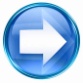  Clasificamos tres personas: primera, segunda,tercera. 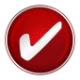 La primera persona indica al que habla: Yo hablo. La segunda persona señala al oyente: Tú lees. La tercera persona indica a un objeto o a otra persona que no es el hablante ni el oyente: Él sale.El Número indica si la persona que realiza la acción del verbo es una (número singular) o más de una (número plural). Las tres personas tienen singular y plural. Por ejemplo, para el verbo leer, las tres personas del singular son: Yo leo, tú lees, él lee; y las tres personas del plural son: nosotros leemos, vosotros leéis, ellos leen.El tiempo expresa el  momento en que los hechos son realizados. Existen tres tiempos bases: presente, pretérito (imperfecto y perfecto) y futuro. El presente indica que una acción ocurre en el momento en que es enunciada.El pretérito o pasado se utiliza para hacer referencia a un hecho que ocurrió con anterioridad al momento en que se habla.El futuro expresa una acción que sucederá después de haber sido expresada.Los tiempos pueden ser perfectos o imperfectos. Los tiempos perfectos presentan una acción acabada o concluida: Pensó en él. Los tiempos imperfectos, en cambio, no señalan la finalización: Pensaba en él mientras dibujaba. El modo verbal expresa la actitud del emisor frente a los hechos que enuncia. Los tres modos son el indicativo, el subjuntivo y el imperativo. Si el hablante enuncia los hechos de manera real y objetiva emplea el modo indicativo: Él come una manzana, Yo camino todos los días. Si expresa deseo, duda, probabilidad o necesidad, el modo utilizado es el subjuntivo: Ojala que deje de llover, Si yo pensara.  Cuando el sujeto ruega, pide o da una orden utiliza el modo imperativo: ¡Cerrá esa ventana! Comprame la bici. TIEMPOS SIMPLES y TIEMPOS COMPUESTOS.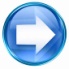 Los tiempos simples constan de una sola palabra: jugó, íbamos, encontraré.Los tiempos compuestos se forman con el VERBO HABER + PARTICIPIO: he jugado, has ido, habrían encontrado. LA CONJUGACIÓNSegún las formas  que  tomen al ser conjugados, los verbos se clasifican en tres grandes grupos denominados: primera, segunda y tercera conjugación.La primera conjugación abarca todos los verbos terminados en AR, y el modelo utilizado es el verbo amar.La segunda corresponde a la terminación ER, cuyo verbo modelo es temer;la tercera conjugación es la de los terminados en IR, y su modelo es partir. Las formas verbales se clasifican en personales y no personales.Formas personales son las que se conjugan con las tres personas gramaticales: Yo bailo, tú bailas, él baila...Formas no personales son las que no se conjugan, es decir, no indican persona ni tampoco tiempo, modo o número. Son el infinitivo, el gerundio y el participio.Infinitivo simple (-AR , -ER , -IR): bailar, temer, vivir.Gerundio simple (-ANDO, -ENDO): bailando, temiendo, viviendo.Participio: (ADO/ADA, IDO/IDA): bailado, temido, salido.Infinitivo compuesto: haber bailado, haber temido, haber vivido.Gerundio compuesto: habiendo bailado, habiendo. temido, habiendo vividoEJERCITACIÓNCompleta la oración con la forma verbal adecuada.He (descubrir) un lugar maravilloso.Esta mañana, el jardinero ha (cortar) el pasto.Hoy (soplar) viento del sur.Mis hermanas se (hacer) la cama todos los días.Antonio y Carmen (escribir) un mail a José.Dice María que mañana no (venir) a la fiesta.Clasifica las siguientes formas verbales según el modo.SoyJueganFueraSaliéremosAprobásemosTendréIndicar modo, tiempo, persona y número para cada una de las siguientes formas verbales:ha comidohemos escritohubieran entendidobaile hubimos soñadohubierais cantadocantásemosLee atentamente las siguientes frases (fíjate muy bien en lo indicado en negrita) y elige el tiempo verbal necesario para completarlas correctamente. Me dijo que me _________ inmediatamente de allí.  ?    marche  ?    marchara  ?    marchaba  ?    marcharíaLlama a su madre apenas __________ problemas, así que en cuanto le den la noticia, la llamará.  ?    tendrá ?     tuviera  ?    tenga ?    tiene No fue en verano cuando la __________, sino en febrero.  ?    conociésemos  ?    conocimos  ?    conocíamos  ?    conociéramosTu hijo es demasiado mayor para que __________ ayudándole a hacer los deberes.  ?    sigues  ?    seguiste  ?    siguieras  ?    sigasReconozco que el año pasado no me __________ muy bien con mi hermano.  ?    porté  ?    portara  ?    portase  ?    portabas Cuando cuentas esas cosas, haces que los niños se __________ muy tristes.  ?    pusieran  ?    ponen  ?    hayan puesto  ?    ponganEn la nueva librería, unos chicos robaron gran cantidad de ejemplares sin que ningún empleado se __________ .  ?    enteró  ?    entere  ?    enterase  ?    enteraba¿Te parece bien que hoy __________ a cenar a tus padres?  ?    invitamos  ?    invitaremos  ?    invitemos  ?    invitáramos Ese es el chico más alto que __________ en toda mi vida.  ?    conozco  ?    haya conocido  ?    he conocido  ?    conociera Es una mala persona ¡Así se __________ por tirano!  ?    arruinó  ?    arruine  ?    arruinará  ?    arruinabaPARA HACER EL EJERCICIO... LEE EL TEXTO QUE SIGUE Y, DESPUÉS, SIGUE LAS INDICACIONES. 

Espero que te guste y te ayude a repasar. ¿Por qué tenemos una tía tan temerosa de caerse de espaldas? Hace años que la familia lucha para curarla de su obsesión, pero ha llegado la hora de confesar nuestro fracaso. Por más que hagamos tiene miedo de caerse de espaldas y su inocente manía afecta a todos, empezando por mi padre, que fraternalmente la acompañar a cualquier parte, y va mirando el piso para que tía pueda caminar sin preocupaciones. Mientras mi madre se esmera en barrer el patio varias veces al día, mis hermanas recogen las pelotas de tenis con que se divierten inocentemente en la terraza, y mis primos borran toda huella imputable a los perros, gatos, tortugas y gallinas que proliferan en casa. Pero no sirve de nada, tía sólo se resuelve a cruzar las habitaciones después de un largo titubeo, interminables observaciones oculares y palabras destempladas a todo chico que ande por ahí en ese momento. Después se pone en marcha, apoyando primero un pie y moviéndolo como un boxeador en el cajón de resina, después el otro, trasladando el cuerpo en un desplazamiento que, en nuestra, infancia parecía majestuoso, y tardando varios minutos para ir de una puerta a otra. Es algo horrible....


¿QUIERES SABER CÓMO CONTINÚA Y TERMINA LA HISTORIA DE LA TÍA?

COMPLETA EL TEXTO SIGUIENTE CON UNO DE LOS VERBOS INDICADOS, EN EL TIEMPO Y MODO CORRESPONDIENTE.

¡SUERTE!CONTINUACIÓN...
Aquí tienes los verbos necesarios para completar el texto. 
Atención: NO ESTÁN EN ORDEN
Varias la familia ha procurado que mi tia.......... con alguna coherencia su temor a caerse de espaldas. En una ocasión fue recibida con un silencio que se hubiera podido cortar con guadaña; pero una noche, después de su vasito de hesperidina, tía condescendió a insinuar que si .......... de espaldas no podría levantarse. A la elemental observación de que treinta y dos miembros de la familia estaban dispuestos a acudir en su auxilio.......... con una mirada lánguida y dos palabras: "¡Lo mismo!". Días después mi hermano el mayor llamó por la noche a la cocina y mostró una cucaracha caída de espaldas debajo de la pileta; sin decirnos nada asistimos a su vana y larga lucha por enderezarse, mientras otras cucarachas, venciendo la intimidación de la luz, .......... por el piso y .......... rozando a la que .......... en posición decúbito dorsal. Nos fuimos a la cama con una marcada melancolía, y por una razón u otra, nadie volvió a interrogar a tía, nos limitamos a aliviar en lo posible su miedo; acompañarla a todas partes, darle el brazo y comprarle cantidad de zapatos con suelas antideslizantes y otros dispositivos estabilizadores. La vida siguió así y no era peor que otras vidas. Completa las oraciones colocando los verbos en los tiempos que corresponden.a) Ayer Federico…………………………….(volver) de su viaje a México y le ………………………….(dar) a su novia Dolores, el regalo que ………………….(comprar)b) Cuando Verónica llegue al cumpleaños de su mejor amigo, la fiesta ………………….(terminar)c) Cuando Verónica llegó al cumpleaños, su mejor amiga ya ………………….(apagar) las velitas de la torta.d) El martes pasado los bomberos…………………….(apagar) el incendio, mientras los vecinos…………………..(mirar) asombrados el siniestro.e) Como varios jugadores…………………(estar) lesionados, el DT se ………………(preguntar) quiénes ………………..(integrar) el plantel titular el próximo domingof) Si vos me hubieras avisado con anticipación sobre la reunión, yo ……………………….(hacer) lo imposible para ir.g) Aunque Santiago …………………..(estudiar) mucho para el examen, él no ………………………(aprobar) la materia.h) Como Victoria……………………..(ahorrar) durante el año este verano ……………..(viajar) a EEUU con sus amigas.i ) En los próximos días, los presidentes de los países de América se …………………(reunir) en Bogotá para solucionar conflictos.j) En el instante en que Carolina…………..(llegar) a la casa de su novio……………………………….(descubrir) que él ya ……………..(preparar) la comida.En las siguientes oraciones colocar los verbos entre paréntesis en los tiempos verbales indicados, no se olviden de conjugar el verbo en el número y persona que corresponda.a) El miércoles Carolina se _______________(encontrar, pret. perf simple) casualmente con su novio. Él ________________(estar, pret imperf) cansado porque _________________(estudiar, pret pluscuamperfecto) Matemáticas toda la tarde pero ella ________________(creer, pret perf simple) que él no __________________(querer, pret imperf) verla ya que no la ________________(llamar, pret pluscuamperfecto) desde el sábado.b) Los bomberos ___________________(salir, pret perf simple) apurados del cuartel pues ___________________(recibir, pret pluscuamperfecto) una llamada de urgencia desde una localidad cercana. Sin embargo, cuando ______________(llegar, pret perf simple) ellos _____________(observar, pret perf simple) que el incendio ya _______________(ser, pret pluscuamperfecto) controlado por los vecinos del lugar.c) El verano pasado, nosotros _____________________(jugar, pret imperfecto) al fútbol todas las tardes hasta que una vecina malhumorada nos _____________ (pinchar, pret perf simple) la pelota porque ella no ______________(poder, pret pluscuamperfecto) dormir la siesta en meses. Reescribir el siguiente texto con los verbos conjugados en la forma correcta:“Hacer cien años, Herbert Goerge Wells publicar en Londres “El hombre invisible”. Ser su tercera novela de ciencia ficción luego de “La máquina del Tiempo” y “La isla del Dr Moreau” que lo hacer famoso antes de cumplir los treinta años de edad. En 1898, publicar “Las guerras de los mundos” completando un grupo de obras claves.La historia ser sencilla Griffin, un joven pobre y talentoso estudiante de física, descubrir un sistema para hacer invisible todos los tejidos humanos. Pero cuando el mismo se hacer transparente sus nervios lo traicionan. Estar agotado por la experiencia y querer volver a su estado normal porque las ventajas del soñar no existir. Su cuerpo ser invisible pero no la ropa que usar ni la comida que lo alimentar.Desnudo, sufrir el frío y el hambre como cualquiera.Pasar a tiempo futuro“Se deslizaron por corredores iluminados por la luz de la luna, que penetraba por los altos ventanales. En cada vuelta, Harry esperaba chocar con Filch o la señora Norris, pero tuvieron suerte. Subieron rápidamente por una escalera hasta el tercer piso y entraron en punta de pie en el salón de los trofeos. Malfoy y Crabbe todavía no habían llegado. Las vitrinas con trofeos brillaban cuando las iluminaba la luz de la luna.”J.K Rowling, de Harry Potter y la piedra filosofal10- Lean el siguiente fragmento, subrayen los verbos conjugados, deberá señalar su infinitivo“Las manos de la reina arrugaron el mantel blanco con furia. Su copa de plata cayó y esparció una mancha roja. Fuera de sí, la reina cruzó la sala enceguecida, dio tres vueltas alrededor del caldero, clavó la mirada en Kilguch y sentenció: - Tendrás mujer cuando conquistes a Olwen, la hija de Ispaden Penkur.La voz de la reina colmó la sala. Los que sabían de Penkur empalidecieron cuando oyeron su nombre y salieron del recinto detrás de la reina y con un sentimiento de piedad hacia el joven. Cuando estuvieron solos, el rey miró a Kilguch:- Hijo- le dijo- ¿Qué sucede?- No puedo explicar lo que siento, padre- dijo el joven mientras enrojecía-El nombre de una mujer me estrujó el corazón. Ella es ahora la razón de mi vida o de mi muerte. Temo esto último sino logro la conquista de Olwen”.11-Completen el siguiente fragmento con el participio del verbo indicado entre paréntesis. Dédalo huyó a Creta con su hijo Ícaro. El Rey Minos lo recibió……………….. (encantar). El inventor trabajó……………….. (Complacer). Construyó estatuas…………... (colmar) de vida, templos …………………… (cubrir) de secretos, barcos………………...(concebir) para ganar todas las batallas. También creó un laberinto,………………………..(complicar) edificio donde vivía el Minotauro, monstruo cabeza de hombre y cuerpo de toro, …………………. (atrapar) por el Rey Minos.LA ORACIÓN Vamos a comenzar el estudio de la oración más sencilla: la oración simple. Fíjate en este ejemplo: 
El profesor corrigió los ejercicios.¿CÓMO RECONOCER EL SUJETO?Es la palabra o grupo de palabras sobre las que se dice algo en la oración.Si cambiamos el número del verbo, tendremos que cambiar automáticamente el del sujeto. A esto se le llama CONCORDANCIA.El profesor corrigió los ejercicios.Los profesores corrigieron los ejercicios.¿QUÉ PALABRAS O GRUPOS DE PALABRAS PUEDEN SER SUJETO?GRUPOS NOMINALES: El Profesor corrigió los exámenesSUSTANTIVOS: Alfredo corrigió los ejercicios.PRONOMBRES: Él corrigió los ejercicios.¿CUÁNTOS TIPOS DE SUJETOS HAY?EXPRESO: El sujeto está presente en la oración. Ej: El profesor corrigió los exámenes.SIMPLE: cuando tiene solo un núcleo.COMPUESTO: cuando tiene dos o más núcleos.TÁCITO O DESINENCIAL: El sujeto de la oración no está presente, se supone. Ej: Corrigió los ejercicios (Él).¿QUÉ PASA CUANDO NO HAY SUJETO EN LAS ORACIONES?Aparecen las ORACIONES UNIMEMBRES: son aquellas que tienen predicado pero no sujeto. Pueden ser de varios tipos:Oraciones con verbos que expresan fenómenos naturales: llover, nevar, tronar, etc.Oraciones con el verbo “haber” con sentido de existencia: Hay yogures en la heladera.Oraciones con el verbo “hacer” en expresiones con significado climatológico: Hace calor.Oraciones con la partícula “se”: Se alquila.ACTIVIDADESAnaliza los sujetos de estas oraciones e indica si son expresos o tácitos, simples o compuestos:Ella es la menor de mis hermanos.Los árboles no dejaban ver el camino.Madrid es la capital de España.Ellos no consiguieron el resultado esperado.Norma trabaja al lado de mi casa.La plaza tiene varios bancos y una fuente.Coloca junto a cada frase la inicial E (expreso), T (tácito) o U (unimembre).No tiene ni idea.¿Ha llovido esta tarde?Sus ojos son verdes.Actúa en el acto de la escuela.No hay lugar en este barEllos lo saben todo.EL PREDICADO DE LA ORACIÓN SIMPLE¿QUÉ ES EL PREDICADO?Es la palabra o grupo de palabras que nos dicen algo del sujeto.Puede estar formado por un verbo (núcleo)Ej: Corre.O por un grupo verbalEl profesor corrigió los ejercicios.¿CUÁLES SON LOS COMPLEMENTOS DEL VERBO?OBJETO DIRECTOEs la persona, animal o cosa sobre la que recae directamente la acción del verbo, por ejemploEl profesor corrigió los ejercicios.Para reconocer el objeto directo se debe:Preguntar ¿qué cosa?Reemplazar el objeto directo por los pronombres: la, las, lo, los por ejemplo: El profesor los corrigió. OBJETO INDIRECTOEs la persona, animal o cosa sobre la que recae indirectamente la acción del verbo. Por ejemplo: El profesor corrigió los exámenes a los alumnos.Para reconocer el objeto indirecto en una oración, deberás:Preguntar ¿a quién? o ¿para quién?Reemplazar el objeto indirecto por los pronombres le, les.Ej. El profesor les corrigió los exámenes.COMPLEMENTO CIRCUNSTANCIALExpresa las circunstancias en que tiene lugar la acción. Según estas pueden ser:De lugar: ¿dónde? 			El profesor corrigió los exámenes en el aula.De tiempo: ¿cuándo?			El profesor corrigió los exámenes durante el recreo.De modo: ¿cómo?			El profesor corrigió los exámenes rápidamente.De instrumento: ¿con qué?		El profesor corrigió los exámenes con lapicera roja.De compañía: ¿con quién?		El profesor corrigió los exámenes con sus colegas.De causa: ¿por qué?			El profesor corrigió los exámenes por que necesitaba cerrar                                                    las notas.de fin: ¿para qué?			El profesor corrigió los exámenes para adelantar trabajo.De tema: ¿sobre qué?			El profesor escribió sobre los exámenes.Afirmación: 				Sí, el profesor corrigió los exámenes.Negación: 				El profesor no corrigió los exámenes.Duda:					Quizás el profesor corrija los exámenes.PREDICATIVO OBJETIVOEstá exigido por el verbo (copulativo) y va introducido por una preposición y no se puede eliminar. Por ejemplo:Pedro contó con la ayuda de su hermana.PREDICATIVO SUBJETIVOPuede ser un sustantivo o adjetivo que califica o clasifica al sujeto. Aparece con los verbos ser, estar o parecer. Por ejemplo:Ella está contenta.Para reconocerlo se lo debe reemplazar por el pronombre lo.Ella lo está.ACTIVIDADESIndicar a qué tipo de complemento corresponde la construcción subrayada:¿Has leído este libro en verano?Pareces triste esta mañana.Ayer le entregó las llaves.No me acuerdo de ese detalle.La botella de agua está vacía.El profesor nos ha repartido los exámenes.Andrés escribió el mail a Laura.El profesor habló de la excursión.EL ANÁLISIS SINTÁCTICO DE LA ORACIÓN SIMPLEFórmula para analizar una oración simple: 

El profesor corrigió los ejercicios a los alumnos ayer.
1º. Localiza el verbo: 
El profesor corrigió los ejercicios a los alumnos ayer.
2º. Separa el sujeto del predicado. 
     Para ello cambia el número del verbo: la palabra o palabras que también cambien      constituirán el sujeto: 

El profesor corrigió los ejercicios a los alumnos ayer.

Los profesores corrigieron los ejercicios a los alumnos ayer.3º. Analiza sintácticamente el sujeto: 
4º. Analiza sintácticamente el predicado: Analiza los sujetos y predicados de estas oraciones:El psicólogo dio un buen consejo a mi padre.Ester llegó ayer.Mi hermano ve la televisión por la noche.¿Has comprado la leche?Pedro estudia en la biblioteca.Estuvieron jugando en el parque.Llevaron el perro a la perrera.La encargada de las flores se olvidó del ramo de la novia.Ese libro tan famoso no lo he leído en mi vida.Los pies de nuestro compañero de mesa olían a queso podrido.ORACIÓN COMPUESTA POR COORDINACIÓN Y YUXTAPOSICIÓNLlamamos oración a la palabra o conjunto de palabras que tienen un sentido, una entonación propia y autonomía sintáctica, es decir, no depende de ninguna otra construcción.Llamamos proposición a la construcción que tiene sentido, entonación propia pero no tiene independencia sintáctica, es decir, va incluida dentro de una construcción mayor.Las oraciones compuestas por coordinación (O.C.C.) son las que están formadas por proposiciones conectadas por conjunciones coordinantes.La coordinación es la relación que se establece entre elementos del mismo valor sintáctico.Ejemplo:					Lápices y gomas (sustantivo y sustantivo)					Bueno pero travieso (adjetivo pero adjetivo)					Aquí y ahí (adverbio y adverbio)					¿estudio o me divierto? (verbo o verbo)					Llegó tarde y su mamá lo retó (proposición y proposición)La coordinación puede establecerse por:ANEXIÓN: a través de conjunciones coordinantes.YUXTAPOSICIÓN: a través de comas, punto y coma, dos puntos.Ejemplo: 	Llegó, saludó y desapareció.CONJUNCIONES COORDINANTESPueden ser:COPULATIVAS: indican suma de información: y, e, ni. Por ej: Estudia y te aprobarán.DISYUNTIVAS: indican opción: o, u. Por ejemplo: ¿Estudio o me divierto?ADVERSATIVAS: indican oposición: pero, mas, aunque, no obstante, sin embargo. Por ejemplo: Estudió mucho sin embargo no lo aprobaron.CONSECUTIVOS: indican consecuencia: por consiguiente, por lo tanto, en consecuencia, luego, pues, de modo que, así que, pore so. Por ejemplo: Estudió mucho por lo tanto lo aprobaron.ACTIVIDADESAGREGAR EL CONECTOR QUE CORRESPONDA:Uno trabaja ……………….otro haraganea.El ejercicio físico fortifica ………………………practicalo.Eugenio es inteligente …………………………su hermano lo es más.No había lugar para tomar un café …………….. no valía la pena salir.¿Venís vos …………………….. pasamos a buscarte?El niño dormía…………..la madre planchaba ……………….el padre fumaba junto al fuego.Era muy severo ……………todos lo apreciaban.COLOCA LAS PROPOSICIONES ENTRE PARÉNTESIS Y CLASIFICALAS (indicar el tipo de coordinación)La señorita se levanta mas un terrible dolor de cabeza le impide avanzar.El enemigo había cortado el puente así que nuestro ejército continuo por otra ruta.Se lo habrían llevado las hormigas o lo comería algún animal.Este año ha llovido poco no obstante la cosecha ha sido Buena.La parranda pública se extendió hasta la medianoche y sólo quedó abierto el negocio de Clotilde.Pensó en casarse pero cierta timidez lo retuvo en la soltería.En la arena, nadie se daba cuenta de nada no obstante una señorita comenzó a gritar, por eso, un bañero fue en su auxilio.LLENE DE CONTENIDO LAS SIGUIENTES ESTRUCTURAS(………………………………) o (……………………………..)(…………………….) y (………………………………)(………………………….), (…………..)(………………….) por lo que (……………………….)ANALIZA LAS ORACIONES DEL PUNTO 2.GÉNERO LÍRICOEmpezamos por hablar:¿En qué se diferencian la silueta de la poesía con otros textos literarios?¿Qué características comparten la poesía y las canciones?¿Por qué, en ocasiones, resulta dificil comprender una poesía?¿Qué “ingredientes” te parecen necesarios para “cocinar” una poesía?Leer los siguientes poemas:ACTIVIDADESCOMPRENDO…Responde:¿Qué poesías tratan el tema del amor?¿Qué aspectos del amor desarrolla cada una (nostálgica, alegre, esperanzado, triste, etc.)? ¿En qué poemas el sujeto expresa que se produjo un cambio en su interior? Transcribí esas estrofas en las que aparece esta idea.¿Cualés son los poemas en los que las descripción de la naturaleza ocupa un lugar importante?¿Qué significa la última estrofa de la rima XIII?. Marcá la opción correcta:Que amada resulta inalcanzable como una estrella perdidaQue aquello en que piensa la amada resulta un misterio.Que los ojos de la amada brillan como las estrellas.¿A partir de qué idea común podrías relacionar las dos poesías de Machado?TRABAJO CON EL VOCABULARIOReleé “Anoche cuando dormía” y “Yo voy soñando caminos” y escribí el campo semántico de palabras que se relacionan con:AguaAbejasCalorCaminoCampoINTERPRETO EL TEXTOVinculá estos elementos mencionados en “Yo voy soñando caminos” con lo que simbolizan. Transcribí versos que lo justifiquen.El camino...							la ilusión/la necesidad de escapeLa tarde...							la libertad humanaEl viento...							la melancolíaEl soñar...							el transcurrir de la vidaESCRIBO MI VERSIÓNReescribí “Sábado”, en prosa o en verso, desde la perspectiva del visitante tan esperado. Guiate con las siguientes preguntas:¿Con quién se encontrará?¿Cómo imagina que será recibido?¿Qué siente al llegar a destino?El género lírico o poéticoDefinición: Se denomina lírica al género literario que se caracteriza por ser cauce de expresión de la subjetividad del hombre, de sus sentimientos y emociones al observarse a sí mismo y al contemplar el mundo al que pertenece.Partes del texto poéticoVerso:  Cada una de las líneas del poemaEstrofa: Conjunto de versos que mantienen ritmoPoema: Unidad mayor con mensaje completo cuyos componentes están sujetos a ritmo. Puede estar dividido en estrofas o no. (Poema estrófico – poema no estrófico)Los versos, según su medida se dividen en dos grandes grupos:De arte menor : tienen hasta 8 sílabas.De arte mayor: tienen más de 8 sílabasLos versos mayores de 12 sílabas, además de ser de arte mayor, son versos compuestos, formados por dos partes llamadas hemistiquios que al medirlos funcionan como versos independientes. La pausa que separa los hemistiquios se llama cesura. (/). Como cada hemistiquio funciona independientemente, al medir sus sílabas se deben respetar las reglas de la métrica.La princesa está pálida / en su silla de oro, (8 – 1) + (7)está mudo el teclado / de su clave sonoro, (7) + (7)y en un vaso, olvidada / se desmaya una flor. (7) + (6 +1)  (Rubén Darío)Tipos de rimaRima consonante o total: desde la última vocal acentuada, coinciden vocales y consonantes.EJ:  bella - estrellaRima asonante o parcial: desde la última vocal acentuada, coinciden  sólo las vocales, y no las consonantes. Ej: cielo – hornero.Versos sin rimaVersos sueltos: Son versos que quedan sin rima dentro de un poema junto a otros versos que sí mantienen una rima.Versos blancos: Forman un poema que respeta la medida de los versos, pero no presentan rima.Versos libres: Forman poemas que no se ajustan a ninguna norma métrica, es decir, que no tienen rima ni medida fija. Tampoco se amoldan a una estrofa concreta.MétricaLos versos se miden por la cantidad de sílabas fónicas (de sonido), no por las ortográficas (escritas). Por esta razón, existen licencias poéticas que alargan o acortan la medida del verso.Sinalefa: Es la unión en una sola sílaba de la vocal final de una palabra con la vocal primera de la palabra siguiente. La h no impide la sinalefa. La y, con sonido i, también la forma.Ej. Cayó pronto en la arena.              El rey altivo su figura aprontaHiato: Cuando por necesidad de la medida del verso no se realiza la sinalefa. A veces la marca un signo de puntuación o la segunda vocal acentuada. Ej: frente/ altaPara contar la medida del verso hay que tener en cuenta la última palabra de cada uno:Cuando la última palabra es aguda (también si es un monosílabo), se suma una sílaba a la medida del versoCuando la última palabra es grave, se mantiene el número.Cuando la última palabra es esdrújula, se resta una sílaba a la medida.Esquema métricoEl esquema métrico es la manera de expresar los aspectos hasta ahora estudiados de un poema o estrofa: número de sílabas (versificación), tipo de rima ( consonante, asonante), forma de la rima (esquema de letras)Así analizaremos los aspectos  métricos de una estrofa:Estrofa						nº de sílabas	RimaQuédeme y olvídeme,				7		aEl rostro recliné sobre el amado,		11		BCesó todo, y déjeme				7		aDejando mi cuidado				7		bEntre las azucenas olvidado.			11		B                Rima consonante, versos 1º y 3º, rima consonante 2º, 4º y 5ºRecursos de estiloLos recursos de estilo o figuras literarias son mecanismos utilizados por el poeta para embellecer el lenguaje y manipular su pensamiento o su manera de escribir, dando un sentido figurado, no denotativo, a sus palabras. Se utilizan  para dar fuerza expresiva a las palabras.Metáfora: Consiste en identificar, porque entre ellos haya alguna semejanza, un elemento real, con otro real o figurado, sin usar  el nexo comparativo “como” Existen dos clases de metáforas:La metáfora impura: aparecen los dos elementos comparados. Nuestras vidas son los ríosQue van a dar a la mar. (Jorge Manrique)    compara la vida con un ríoAmapola, sangre de la tierra          la amapola es roja, entonces, parece sangreMetáfora pura: aparece sólo el elemento evocado, el parecido, teniendo el lector que interpretar el elemento no nombrado.Me dio a la vez los libros y la noche  (J. L. Borges)   noche = cegueraPerlas en tu boca…   perlas = dientes blancos, brillantesComparación: Consiste en confrontar dos elementos mediante un nexo comparativo (como). Establece una relación de semejanza.Yo te bebía con los ojos como la tierra bebe al agua cuando llueve. (Francisco L. Bernárdez)Imágenes: Son palabras que provocan representaciones mentales en el lector relacionadas con los sentidos.Imagen visual: …la iglesia con sus torres afiladas… (Antonio Machado)Imagen auditiva: … suena en la calle sólo el ruido de tu paso… (Antonio Machado)Imagen táctil: … sobre la piedra áspera… (Alfonsina Storni)Imagen Olfativa: …estaba fragante de romero…  (L. Lugones)Imagen gustativa:  … Tu nombre me sabe a hierba… ( J. M. Serrat)Sinestesia: Es el entrecruzamiento de imágenes de distinto tipo. Ej: El húmedo ruido de las hojas ( táctil y auditiva);  celeste sol sonoro (visual y auditiva) Anáfora: Es la repetición de la misma palabra o frase en el comienzo de dos o más versos, juntos o separados. Aquella frente desiertaAquella frente perdidaEstá mucho menos solaDesde que el amor la habita.  (F. L. Bernárdez)Personificación: Consiste en adjudicar características humanas a ideas, objetos o animales.De aquel árbol se quejan,Como enfermos, las hojasAntítesis: consiste en la oposición de conceptos.…Me legaron valor, no fui valiente…       …que muero porque no muero… (Santa Teresa)Hipérbaton: Es la alteración del orden habitual de la oraciónDe la montaña en el oscuro flanco…         orden habitual: en el oscuro flanco de la montañaCerrar podrá mis ojos la postrera sombra…  orden habitual: la postrera sombra podrá cerrar mis ojos.Aliteración: Es la repetición de un mismo sonido, ya sea vocal o consonante, a lo largo de unos versos, una estrofa o poema. Provoca una sensación auditiva.…susurros suenan en el suave silencio  (repetición de s)…paloma del palomar/ cuando tú pases por México/ no dejes de preguntar…  (sonido p)Encabalgamiento: Es un desajuste que se produce cuando la pausa al final de un verso no coincide con la oración o frase y esta se prolonga en el verso siguiente.Cerrar podrá mis ojos la postreraSombra que me llevare el blanco día (Quevedo)Coplitas para practicar lo aprendidoEl amor es un bicho				Casi, casi me quisisteque cuando pica				casi, casi te he queridono se encuentran remedios 			si no es por el casi, casini en la botica.					casi me caso contigo.Un borracho se murió				Arriba de la ventanay dijo en su testamento				quisiera pintar el sol,que lo entierren en la viña			más abajito la luna,para chupar del sarmiento.			y en medio tu corazón.ACTIVIDADES¿Cuál de las tres expresiones es una metáfora?Ahora descubro el mundo con mis ojos ciegosLa voz que los niños dan al vientoTus ojos son  dos luceros que alumbran la madrugada Coloca (o) a las imágenes olfativas de la lista, (a) a las auditivas y (t) a las táctiles Crujen las hojas de otoñoEn el silencio escondidoUn aroma de amapolasToca la tierra mojadaTres rosas de su huerto, fragantes, deliciosasSuave terciopelo en sus dedosObserva las siguientes estrofas, subraya la rima en cada una e indica si son consonantes o asonantes. Indios cazadores				No le faltaron excusasMe llevan al baile.			Para ser pobre y valiente.Del hoyo a la fiesta,			Supo vivir claramente.De la cueva al aire.			Amó a su amor y a las musas.Escribe una comparación con cada elemento de la lista. Trata de ser poético Ojos azules					Cabello						Mirada brillante				Piel suave					A) Cuenta las sílabas de los primeros cuatro versos e indica el número. B) Indica la rima (esquema de letras y tipo de rima) Puede una gota de lodoSobre un diamante caer;Puede también de este modo su fulgor oscurecer;pero aunque el diamante todose encuentre de fango lleno,el valor que lo hace buenono perderá ni un instante,y ha de ser siempre diamantepor más que lo manche el cieno.      Rubén Darío  (Lodo, fango y cieno significan barro)Explica el significado del poema del punto 5. ¿Qué dice y qué quiere decir?  Completa el final de la estrofa con una palabra que rime en forma consonanteLa princesa está triste				Cultivo una rosa blanca¿Que tendrá la princesa?			En julio como en eneroLos suspiros se escapan				para el amigo ………………….De su boca de ……………………..			que me da su mano francaContextualización y elementos comunicativos de la obra lírica.ACTIVIDAD 1Lee el siguiente texto. Retoma las preguntas que aparecen al inicio de cada estrofa y desde tu punto de vista da respuesta.¿ Qué les queda a los jóvenes?¿Qué les queda por probar a los jóvenesen este mundo de paciencia y asco?¿Sólo graffiti? ¿rock? ¿escepticismo?también les queda no decir aménno dejar que les maten el amorrecuperar el habla y la utopíaser jóvenes sin prisa y con memoriasituarse en una historia que es la suyano convertirse en viejos prematuros.¿qué les queda por probar a los jóvenesen este mundo de rutina y ruina?¿cocaína? ¿cerveza? ¿barras bravas?les queda respirar, abrir los ojosdescubrir las raíces del horrorinventar paz así sea a ponchazosentenderse con la naturalezay con la lluvia y los relampagosy con el sentimiento y con la muerteesa loca de atar y desatar.¿qué les queda por probar a los jóvenesen este mundo de consumo y humo?¿vértigo? ¿asaltos? ¿discotecas?también les queda discutir con diostanto si existe como si no existetender manos que ayudan, abrir puertasentre el corazón propio y el ajenosobre todo les queda hacer futuroa pesar de los ruines del pasadoy los sabios granujas del presente.Mario Benedetti1. ¿Qué les queda por probar a los jóvenes en este mundo de paciencia y asco?2. ¿Qué les queda por probar a los jóvenes en este mundo de rutina y ruina?3. ¿Qué les queda por probar a los jóvenes en este mundo de consumo y humo?Contextualización histórico-literarioContexto de producción: se refiere al entorno social en donde el autor escribe sus obras:Lugar y época histórica. Acontecimientos sociales y políticos relevantes.Costumbres y hábitos de la época. Lugar en la historia de la literatura (Movimiento literario). Ideas religiosas o filosóficas.Biografía del autor.Comentarios y críticas al momento de la publicación.Contexto de recepción: la interpretación de un poema está determinada por el entorno social y el estado de ánimo, pues el lector verá reflejadas en el texto sus propias experiencias, de qué manera lo impactó la obra, con qué vivencias personales se identificó, en qué los hizo pensar, reflexionar, qué sensaciones y sentimientos te despertó.ACTIVIDAD 2Lee el siguiente texto, y describe el contexto de producción y el de recepción.Pozo sin Agua Cuando estés triste, ponte a cantar.Cuando estés alegre, a llorar.Cuando estes vacio, de verdad vacio,ponte a mirar.¿Qué muralla puede resistir el canto?	Nada te puede separardel terrón de tierra o de la nubesi te pones a cantar.Para cantar hay que saber pocas palabrasy ponerse una en la boca y con ella jugarcomo con una piedra o un carameloentre el diente y la lengua y el paladar.Cuando vienes a ver se te derriteel espanto y el malestar.Ponte amor mío a cantar(párala-párala-párala)yo te voy a mirar.Jaime Sabines1. Contexto de producción:2. Contexto de recepción:Reconoce los elementos comunicativos de una obra lírica de la literatura universal.Sujeto lírico Si el emisor es el propio autor se le denomina sujeto lírico; si oculta su personalidad, emisor externo, cuando el autor está fuera del poema.Ejemplo de sujeto lírico: ( el autor se encuentra plenamente identificado dentro del poema). Manifiesta su individualismo. Se expresa en primera persona: Uso de verbos como veo, escuché; pronombres como: yo, me. Aumenta el grado de subjetividad. Función activa del poeta.Me dejaste como ibas de pasadaLo más inmaterial, que es tu mirada.Yo te dejé como iba tan de prisalo más inmaterial, que es mi sonrisa.Ejemplo de emisor externo: (el autor está fuera del poema): El poeta es un observador. Se expresa en tercera persona. Uso de verbos como ves, escuchas; pronombres como: él, ella, se, le. No es tan subjetivo. Función pasiva del poeta.La barca morena de un pescadorcansada de bogarsobre la playa se puso a rezar.Poema Es una composición literaria escrita en verso o en prosa. Se da este nombre a las producciones líricas en las que un autor expresa sus sentimientos, estados de ánimo, puntos de vista sobre problemas humanos como el amor, la vida y la muerte.Se llama lírica a la parte de la poesía en la que predomina la actitud subjetiva del poeta para expresar con libertad sus sentimientos o emociones: amor, odio, soledad, miedo, alegría, etcétera. La poesía no pretende convencer, solamente expresar; es decir, el lector revive los acontecimientos que evoca el poeta.La poesía es comunicación, ya que por medio de ella el lector hace suyos los sentimientos y emociones del poeta, que son valores universales porque representan el sentir humano emitido ante una misma situación.Destinatario poético Receptor externo: puede ser cualquier persona que escucha al poeta (lector, público), por ejemplo:Sabia virtud de conocer el tiempo;a tiempo amar y desatarse a tiempo;como dice el refrán: dar tiempo al tiempo…que de amor y dolor alivia el tiempo.Receptor interno: si el emisor lo señala, por ejemplo: ¡Hazme, señor,un puerto en las orillas de este mar!Hermano sol, si quieres voy mañanaa esperarte en la sombra. Tengo el cantoque prefieres, y el cielo que levantodesde mi pecho, te sabrá a manzana.Expresión y contenido en el texto lírico.El autor transmite un determinado estado de ánimo, es decir, la poesía lírica se suele caracterizar por la introspección y la expresión de los sentimientos. Un poema no narra una historia propiamente dicha, en él no se desarrolla una acción, sino que el poeta expresa, de manera inmediata y directa, una emoción determinada. La poesía lírica exige un esfuerzo de interpretación al lector, que debe estar, cuando menos, algo habituado a esta forma de expresión literaria. Suele haber una gran acumulación de imágenes y elementos con valor simbólico.La mayoría de los poemas líricos se caracterizan por su brevedad: no es frecuente que sobrepasen los cien versos. Debido a esa brevedad, hallamos una mayor concentración y densidad que en el resto de géneros literarios. Un poema es la expresión directa del sentimiento del poeta al lector; esto es, debe ser considerado una especie de confidencia hecha a solas. La poesía lírica, al ser eminentemente subjetiva y estar expresada, con gran frecuencia, en primera persona, se convierte, así, en un relato autobiográfico, aunque no hemos de confundir el yo del poema con el autor que hay detrás, ya que puede estar expresando unos sentimientos que no siente en realidad, con lo que el poema no sería más que un ejercicio estético.Expresión de sentimientos personales.Su contenido es la expresión de una emoción.Exige un esfuerzo de interpretación al lector.Acumulación de imágenes y elementos simbólicos.Tendencia a la brevedad.Concentración y densidad de contenidos.Cada poema es un ejercicio estético.Suele ajustarse a unas normas formales.Se vale de las figuras literarias.Tienen un lenguaje muy caracterizado métrica, verso, ritmo, figuras literarias:de sonido, gramaticales y de significado.Contenido: es lo que se cuenta, los sentimientos, la historia que se narra.Principales Subgéneros Líricos:oda, elegía, égloga, sátira, epitalamio, letrilla, epístola, canción.	Función poética Objetivo: centra la atención del emisor y el receptor en el mensaje.Intención: recrea la belleza a través de la palabra, empleando un lenguaje literario.Características: se privilegia la intención estética, interesa más la forma que el contenido, se emplean figuras retóricas, además del ritmo, rima, métrica, etcétera. Función emotiva Objetivo: dar a conocer sentimientos, deseos, puntos de vista personales sobre una realidad determinada.Intención: subjetividad.Características: privilegia lo emotivo, empleo de la primera persona singular, uso de interjecciones y exclamaciones, de adjetivos y adverbios que ponen de manifiesto los sentimientos del autor.ACTIVIDAD N°3Elabora un mapa conceptual con los elementos comunicativos del poema lírico.ACTIVIDAD 4Lee el siguiente texto e identifica los contextos de producción, recepción y los elementos comunicativos del poema.Hombres Necios que Acusáis - Sor JUANA INES DE LA CRUZ – PoesíaHombres necios que acusáisa la mujer sin razón,sin ver que sois la ocasiónde lo mismo que culpáis: si con ansia sin igualsolicitáis su desdén,¿por qué queréis que obren biensi las incitáis al mal? Cambatís su resistenciay luego, con gravedad,decís que fue liviandadlo que hizo la diligencia. Parecer quiere el denuedode vuestro parecer locoel niño que pone el cocoy luego le tiene miedo. Queréis, con presunción necia,hallar a la que buscáis,para pretendida, Thais,y en la posesión, Lucrecia. ¿Qué humor puede ser más raroque el que, falto de consejo,él mismo empaña el espejo,y siente que no esté claro? Con el favor y desdéntenéis condición igual,quejándoos, si os tratan mal,burlándoos, si os quieren bien. Siempre tan necios andáisque, con desigual nivel,a una culpáis por cruely a otra por fácil culpáis. ¿Pues cómo ha de estar templadala que vuestro amor pretende,si la que es ingrata, ofende,y la que es fácil, enfada?Más, entre el enfado y penaque vuestro gusto refiere,bien haya la que no os quierey quejaos en hora buena. Dan vuestras amantes penasa sus libertades alas,y después de hacerlas malaslas queréis hallar muy buenas. ¿Cuál mayor culpa ha tenidoen una pasión errada:la que cae de rogada,o el que ruega de caído? ¿O cuál es más de culpar,aunque cualquiera mal haga:la que peca por la paga,o el que paga por pecar? Pues ¿para qué os espantáisde la culpa que tenéis?Queredlas cual las hacéiso hacedlas cual las buscáis. Dejad de solicitar,y después, con más razón,acusaréis la aficiónde la que os fuere a rogar. Bien con muchas armas fundoque lidia vuestra arrogancia,pues en promesa e instanciajuntáis diablo, carne y mundo.1. Contexto de producción2. Contexto de producción3. Elementos comunicativosOrigen, desarrollo, características y modalidades del poema lírico.Actividad 5Escribe tres canciones: una de cuna, otra infantil y una actual que te guste y describe para cada una de ellas lo que significaron o significan en tu vida.Origen y desarrollo del poema lírico.La palabra "lírica" define todo aquello relativo o perteneciente a la lira, o a la poesía propia para el canto. Sus orígenes son griegos: se trataba de aquella poesía que no estaba destinada a ser leída, sino a ser recitada ante un público por un individuo o por un coro, acompañado de algún instrumento de música, principalmente de la lira. Actualmente se utiliza dicho concepto para definir uno de los tres principales géneros poéticos, que comprende las composiciones de carácter subjetivo, y en general, todas las obras en verso que no son épicas o dramáticas.La poesía lírica se caracteriza por la métrica, la musicalidad y porque su temática principal son los sentimientos personales del individuo, del poeta: sus ideas, sus afecciones, su intimidad.El lirismo nace de la expresión que el pueblo da espontáneamente a sus sentimientos, cuando manifiesta su alegría y la plenitud de su emoción, lo hace en forma de canto, acompañado generalmente de la danza. La palabra, música y danza se ajustan a una unidad superior de ritmo que informa los tres actos. Usa en gran medida los elementos musicales del lenguaje, ya que la melodía y el ritmo son signos naturales del sentimiento.Las formas espontáneas son las canciones populares y los himnos religiosos, que desarrollándose originan el lirismo literario y sus variedades.Originariamente había canciones populares, relacionadas con el culto de los dioses, cantadas en los momentos importantes de la vida: nacimiento, boda, muerte, trabajo, etc. Estos cantos populares, poemas que se cantaban al son de una lira, recibieron el influjo de la poesía épica y fueron adquiriendo dignidad literaria y regularizando su métrica.Verso Un verso es un conjunto de palabras y que al expresar con ellas lo que se desea se han seguido también ciertas reglas como el número de sílabas, la rima o la ubicación del acento en la última palabra.Los versos son generalmente ideas cortas expresadas en una sola línea, que se van relacionando con el resto de la estrofa.Entonces tenemos que en una obra o composición en verso, éstos se acomodan en cierta forma (en estrofas) para que tengan una distribución simétrica. ¿Qué significa esto? pues que el autor ha estructurado las frases a manera de que rimen.Los poemas se forman por una o varias estrofas y éstas a su vez por uno o varios versos, los cuales guardan una relación entre sí por medio del número de sílabas y la rima.Actividad 6Lee el siguiente poema coméntalo con tus compañeros y escribe tu comentario sobre la forma y contenido del poema.Soneto de repenteUn soneto me manda hacer Violante,que en mi vida me he visto en tanto aprieto;catorce versos dicen que es soneto,burla burlando van los tres delante.Yo pensé que no hallara consonantey estoy a la mitad de otro cuarteto,mas si me veo en el primer terceto,no hay cosa en los cuartetos que me espante.Por el primer terceto voy entrando,y parece que entré con pie derechopues fin con este verso le voy dando.Ya estoy en el segundo y aun sospechoque voy los trece versos acabando:contad si son catorce y está hecho.Lope de VegaTRABAJO PRÁCTICOEn la siguiente poesía veremos los aspectos ya estudiados: contenido, recursos expresivos y versificación:SINFONÍA EN GRIS MAYOREl mar como un vasto cristal azogadoRefleja la lámina de un cielo de zinc;Lejanas bandadas de pájaros manchanEl fondo bruñido de pálido gris.El sol como un vidrio redondo y opacoCon paso de enfermo camina al cenit;El viento marino descansa en la sombraTeniendo de almohada su negro clarín.Las ondas que mueven su vientre de plomoDebajo del muelle parecen gemir.Sentado en un cable, fumando su pipa,Está un marinero pensando en las playas De un vago, lejano, brumoso país.Es viejo ese lobo. Tostaron su caraLos rayos de fuego del sol de Brasil;Los recios tifones del mar de la ChinaLe han visto bebiendo su frasco de gin.La espuma impregnada de yodo y salitreHa tiempo conoce su roja nariz,Sus crespos cabellos, sus bíceps de atleta,Su gorra de lana, su blusa de dril.En medio del humo que forma el tabacoVe el viejo el lejano, brumoso país,Adonde una tarde caliente y doradaTendidas las velas partió el bergantín…La siesta del trópico. El lobo se duerme.Ya todo lo envuelve la gama del gris.Parece que un suave y enorme esfuminoDel curvo horizonte borrara el confín.La siesta del trópico. La vieja cigarraEnsaya su ronca guitarra senil,Y el grillo preludia un solo monótonoEn la única cuerda que está en su violín.		Rubén DaríoCristal azogado: cristal cubierto de mercurio para que sirva de espejo.Bruñido: acción y efecto de sacar lustre o brillo a una cosa; como metal, piedra.Cenit: punto del hemisferio que corresponde verticalmente a un lugar de la Tierra.Dril: tela fuerte de hilo o de algodón crudo.Esfumino:  instrumento usado en pintura que sirve para esfumar.RUBÉN DARÍO: Nació en Nicaragua en 1867 y murió en 1916. Poeta, prosista y periodista, fue uno de los máximos representantes del modernismo hispanoamericano. Entre sus obras se destacan Azul, Abrojos, Rimas, Canto épico a las glorias de Chile, Canto a la Argentina, Poema del otoño y otros poemas.ACTIVIDADESEl poema de Rubén Darío se estructura en tres partes. Completar el siguiente esquema con algunos versos que ejemplifiquen cada uno de los temas.¿Qué tipo de imágenes predominan en la descripción del mar?Desde su título, el poema se centra en el trabajo con el color gris. Esta tonalidad le confiere al texto un clima sugestivo y particular. Transcribí todas las palabras o frases que aluden a dicho color.En dos versos del poema, Darío nombra directamente al marinero. ¿Cuál es ese nombre? ¿Qué valor le otorga el poeta?¿Qué tipo de imágenes predominan en la descripción del momento de la siesta?Completar el siguiente cuadro con ejemplos extraídos del poema:En el poema hay alusiones a la pintura y a la música. ¿Cuáles son?Marcar la versificación y la rima en el poema.Ahora que el texto ha sido analizado, ¿por qué se titula Sinfonía en gris mayor?           EL GÉNERO LÍRICO A TRAVÉS DEL TIEMPOA lo largo de la historia, han existido diferentes tendencias en la literatura y el género lírico no ha estado ausente de ello, agrupando a variedad de autores que comparten visiones y nociones similares de mundo y que desean plasmar sus sentimientos por medio de la poesía.Esta unión o parecido en cuanto a concepciones de mundo, han producido que – en ciertos periodos históricos – hayan existido movimientos en cuanto a la lírica, de la mano con los sucesos que han acontecido y marcado la cultura de todo el mundo.La Lírica en la Edad MediaEs la tendencia que va desde el siglo V hasta el Renacimiento, es decir, siglo XV. En este tiempo se solidificaron las bases de la lengua castellana y hubo un desarrollo importante de la creación poética. En este periodo de habla de poemas líricos propiamente tal.  ROMANCERO VIEJORomance: composición poética compuesta por un número indeterminado de versos octosílabos con rima asonante en los pares.El romancero viejo constituye la colección de lírica popular más brillante de la Edad media en castellano. Los romances se encuentran a medio camino entre la lírica popular y la poesía narrativa de los juglares.1. Orígenes: hay dos teorías:a. Los romances siempre existieron como una rama indepediente de la lírica popular y como un subgénero que se enriqueció a partir de los cantares de gesta.b. Los romances se formaron a partir de los poemas épicos a partir del s. SIV cuando decae el interés por los largos poemas épicos en qe se cantaban las hazañas de los héroes legendarios, pero los oyentes apreciaban trozos pequeños en que se ecentraba la tensión narrativa y así se lo exigian a los juglares. Entonces el verso épico monorrimo que oscilaba alrededor de las 16 sílabas experimenta una fragmentación a través d ela pausa central o cesura, dando lgar a series de vesos oxtosílabos con rima asontate en los pares.El conjunto de los romances primitivos y anónimos que surge a partir del siglo XIV se llama “Romancero viejo”. Más tarde, por la popularidad de la estrofa, lo utilizaron los escritores cultos y dará lugar al romancero nuevo de los s. XVI y XVII, con romances de Góngora, Quevedo, Lope de Vega… El romance es una estrofa que se sigue utilizando: es especialmente interesante el romancero de la guerra civil.2. Temas: los temas de los romances son muy variados y sirven para ofrecer una somera clasicación:a. Poemas épicos: son herederos de los cantares de gesta y están protagonizados por los héroes de los cantares populares: Cid, Infantes de Lara.b. Romances caralingios: que tratan de la tradición popular francesa. Con héroes como Carlo Magno, Roldán…c. Romances líricos: con temas amorosos.d. Romances novelescos: con argumentos fantásticos.e. Romances fronterizos: tratan de las luchas de cristianos y musulmanes.3. Estilo:a. Sencillez y espontaneidad propias de la literatura popular.b. Fragmentarismo, que va unido a la concentración y síntesis y a los principios y finales abiertos, abundancia de paralelismos, repeticiones, exclamaciones; apóstrofes propios de la transmisión oral (lo cual también explica la gran abundancia de variantes del mismo romance), abundancia de diálogos que ayudan a captar la atención del oyente; alternancia de tiempos verbales para narrar la misma acción y cuyo fin es romper la monotonía de las narraciones en pasado.4. Métrica:Composiciones poéticas formadas por versos octosílabos. Existen también los romances en que los versos tienen más de 8 sílabas y se llaman de arte mayor y naturalmente también existen los romances con menos de 8 sílabas y se llaman romancillos.5. Importancia: es una muestra inigualable de la literatura popular en lengua española. Por su gran calidad, por su riqueza, variedad y expresividad han servido de inspiración desde sus orígenes hasta el día de hoy.LITERATURA ÉPICA EN LA EDAD MEDIA1. Orígenes: la cultura greco - latina, las literaturas germánicas y probablemente la literatura árabe.2. Modalidades: coexisten las dos modalidades:1. Tradicional o popular.2. Culta o cortesana.Corresponden, grosso modo, al Mester de Juglaría y al Mester de Clerecía respectivamente.3. Forma: en verso, en el que se componen epopeyas y cantares de gesta. Con el paso del tiempo se incrementará el de la prosa, en el que se escribirá - a partir del s. XVI - la novela moderna. Esta poesía narrativa medieval presenta algunos rasgos:  Carácter histórico: surge a partir de acontecimientos históricos, batallas, héroes…  Función afirmativa ( o noticiosa): pues servía para conectar a las personas con los hechos de su entorno.Mester de Juglaría.Es la escuela que representan los juglares. El oficio de los juglares consistía (entre otras cosas) en recitar comosiciones en verso en las que se relataban hazañas de héroes, batallas o leyendas de interés para la comunidad. Estos textos darían lugar a los cantares de gesta o poemas épicos.1. Origen: s. XII.2. Obras: anónimas.3. Temas: heroicos o legendarios con base histórica.4. Métrica: irregular a base de series de versos de arte mayor - de unas 16 sílabas - con rima asonante y con una cesura central (que posteriormente daría lugar al verso de 8 sílabas).5. Lenguaje:a. Característico de la expresión oral.b. Abundan las formas fijas (para facilitar la memorización).c. Epítetos épicos que caracterizan a las personas (Pelé -> oh rey!).d. Enumeraciones con la forma intensiva “tantos”, “tantas”.e. Apóstrofes (vocativo) y apelaciones al público para hacerle participar en la narración.6. Intención: propaganda política.7. Obras y autores: se conservan fragmentos de cantares de gesta como el de “Roncesvalles” o el “Cantar de los siete Infantes de Lara”. Pero, el más importante es el “poema del Mio Cid” o “Cantar del Mío Cid” (s. XII ó XIII) que se conserva casi completo si es que no lo está.POEMA DEL MIO CID.1. Estructura: casi 4.000 versos.2. Contenido: el poema nos narra el proceso de la pérdida y recuperación de la honra, primero, y el ascenso social por parte de Rodrigo Díaz de Vivar.3. Partes: consta de 3 partes:a. Cantar del destierro.b. Cantar de las bodas (de las hijas del Cid).El Cid recupera su honor.c. Cantar de la Afrenta de Corpes.El Cid recupera su honra y el ascenso social.4. Personajes:a. Principal: el Cid (Rodrigo Díaz de Vivar): personaje de gran humanidad, que representa el ideal del castellano medieval y que en sí reúne valores universales para todas las culturas (fidelidad, valor, generosidad, capacidad de sacrificio, inteligencia…).5. Estilo: típicamente medieval, pero los personajes y los hechos adquieren tintes de gran realismo.6. Métrica: casi 4.000 versos épicos de entre 13/18 reunidos en tiradas variables monorrimas.7. Lenguaje: épico, lleno de localismos, con muchas variaciones ortográficas, pero siempre en castellano normativo. A veces el lenguaje es sorprendentemente especializado en cuanto a campos semánticos como la organización religiosa o la ley.8. Autoría: anónimo, pero se admite que probablemente fue escrito por dos clérigos juglares distintos de la zona de San Esteban de Gormaz (Soria) y de Medinaceli (Soria). Esta autoría atribuida se basa en el conocimiento pormenorizado de la geografía de estas zonas así como al tipo de lengua utilizado de dialectismos de estas zonas.9. Significado en la historia de la literatura española: es el poema épico más conocido de la literatura española que no ha dejado de influir en toda la poesía posterior y cuyo tema y tratamiento han seguido siendo tratados y repetidos hasta nuestros días en español y en otras lenguas e incluso en el cine.La Lírica en el Renacimiento y el BarrocoEste tiempo abarca al llamado “Siglo de Oro” y va desde el siglo XVI al XVII. La lírica en esta época se centra en el hombre, dejando de lado el eje divino, para luego, hablar del vacío en que se halla sumido el hombre, a causa de las guerras continuas que había experimentado la humanidad.Lírica del RenacimientoEn esta rotulación se encuentran tres momentos:Poesía CortesanaEl tema eje es el amor, la naturaleza y el placer de vivir.El poeta idealiza y tiene atisbos de melancolía por esa situación.Se recurre al tópico del “Carpe Diem” (“Aprovecha el día”) y al “Locus Amoenus” (“Lugar ameno”).Existencia de personajes míticos.Poesía MísticaBusca la comunión del alma humana con Dios, la trascendencia.Los temas son la luz y la oscuridad.El amor se relaciona con la comunicación divina, donde los amantes simbolizan la comunión entre el alma y Dios.Poesía SalmantinaAbarca temas religiosos, filosóficos o morales.Promueve una vida ascética, que es la abstinencia de ciertos placeres.La Lírica del BarrocoSus temáticas son el pesimismo y crisis en que se halla la humanidad, donde existe la concepción de la fugacidad de la vida. En esta época nace el culteranismo, que es una tendencia nacida en España y que se apoya de recursos estilísticos en la escritura para dar fuerza a la forma de la expresión, tales como la elipsis o los neologismos; este movimiento es de base culta, con grandes eruditos dentro de sus exponentes, como Luis de Góngora. Asimismo, en este tiempo surge otro concepto que es el conceptismo, que agrupa a los poemas más preocupados del contenido de la expresión, de las ideas que contiene el poema; nacen los juegos de palabras, hipérbaton, las oposiciones, antítesis y contrastes.La Lírica en el NeoclasicismoEste tiempo abarca el llamado “Siglo de las Luces” y tiene estrecha relación con el periodo de la Ilustración, que es la ideología de la capacidad humana para progresar y producir cultura por medio de la razón. La poesía buscaba la imitación de la cultura grecolatina, donde la belleza tiene un rol fundamental.La Lírica en el RomanticismoEsta tendencia lírica nace a mitad del siglo XIX, como contestación al neoclasicismo y está centrada en los sentimientos, pero la mujer ya no se halla tan idealizada como antes, sino que los sentimientos se asocian a manifestaciones violentas de la naturaleza, la que es fuerte y dinámica. Existencia de mucha pasión en la lírica, de romances tormentosos y difíciles, de una búsqueda de libertad, a través de símbolos como el viaje o el mar. Los temas son el amor, el desengaño, el destino, la soledad y la muerte.Temática del RomanticismoEl autor romántico, al hacer prevalecer los sentimientos sobre la razón, manifiesta libremente sus emociones más íntimas, dando prioridad a la melancolía y a la desesperación. La lírica será su género preferido.La naturalezaEl romántico considera el paisaje como un elemento muy importante en su obra. Prefiere una naturaleza que conecte con sus sentimientos tumultuosos; por eso buscan paisajes agrestes, noches tormentosas, mar tempestuoso, ambientes nocturnos y sepulcrales, ruinas de castillos medievales... La naturaleza participa de los propios sentimientos del poeta y se convierte en una compañera con la que se comunica.Lo lejano y lo exóticoLa poderosa imaginación del romántico choca con la realidad circundante. Como consecuencia de este choque, el poeta busca evasión en lo lejano. La Edad Media será fuente de inspiración para el arte y la literatura: renacen las leyendas medievales, los cuentos de hadas... Lo exótico se manifiesta en la atracción que sienten los románticos por la España musulmana y por la mitología nórdica, que sustituye a la mitología grecolatina.Resurgimiento de lo popularLa vuelta a una época lejana supone el resurgimiento de la cultura medieval. El Romancero y las leyendas épicas son fuente de inspiración para la poesía y el teatro.El amorSe idealiza el amor hasta el punto de considerar a la mujer como un ser que lleva a Dios. El amor es considerado como un principio divino.
A la par que esa mujer angelical, los románticos también ven a la mujer como un principio de perdición, como una fatalidad que destruye al hombre.La libertadLa exaltación de la libertad del hombre frente a cualquier ley humana es un tema frecuente. El romántico siente una fuerte admiración por todos aquellos seres que están fuera de la ley (piratas, bandoleros, vagabundos), a los que considera como verdaderos símbolos de la libertad.La Lírica en el ModernismoEsta tendencia lírica nace en Hispanoamérica, con influencias del Parnasianismo y del Simbolismo. Se opone al Naturalismo, que tenía una visión descarnada y cruda de ver la sociedad y el mundo. La lírica de esta época abre el espectro temático, donde se hace referencia a lo exótico, sean princesas, castillos, animales, magia, etc.; “exóticos” porque son temas no tratados antes y que le dan toques de misterio a los poemas. Se introduce la musicalidad en el poema y busca el cuidado de la forma.La Lírica en la VanguardiaLa lírica se manifestó de diferentes maneras bajo el alero de la vanguardia, dentro de estas manifestaciones podemos mencionar:El DadaísmoMovimiento de muy corta vida, que propendía a la búsqueda irracional de la pureza. Es una tendencia de poesía rebelde, que rechazaba la Primera Guerra Mundial. La palabra “dada” se relaciona con las primeras palabras que emiten los infantes, los bebés. La poesía era libre, no había limitantes en cuanto a la sintaxis, se utilizaban sonidos como las onomatopeyas y gritos.El SurrealismoLa poesía buscaba conocer los estados dentro de los sueños. Era una poesía anti burguesía, que se apoyaba en la teoría del psicoanálisis de Freíd, hurgando en el subconsciente e incentivando a exteriorizar los sentimientos y las represiones sociales. El poeta escribe sin pensar, las palabras surgen de modo libre, sin remitirse a la razón ni a la coherencia lógica ni menos a la métrica.El CreacionismoEstablece que el poema es algo autónomo, sin responder a la imitación, sino que las palabras se escriben al azar, sin coherencia; recurriendo a sonidos y a quiebres en la sintaxis y a la gramática establecida hasta ese momento. El poeta es un “pequeño dios”, que va creando su propia visión de mundo y su personal realidad.El FuturismoEs una poesía provocadora, sugerente, violenta. Busca el dinamismo en las palabras, la rapidez, moderno y lo mecánico. Para este movimiento apresurado se suprimen términos, conectores y figuras literarias y se utilizan colores y letras de distintos tamaños.La Lírica en el Mundo ContemporáneoSe refiere a la poesía postmoderna, que tiene como tema lo que acontece en el mundo cotidiano, desacralizando la poesía. Se hacen cuestionamientos y se botan los temas obsoletos y caducos, llegando a los absurdos o a las oposiciones, como los “Poemas y Antipoemas” del chileno Nicanor Parra. Se recurre a la ironía en la expresión, a las caricaturizaciones, a la burla, la paradoja y a la sátira. El hablante lírico hace uso de un lenguaje entendible, muy simple, acercando la poesía a la sociedad en general.PRONOMBRES PERSONALESPRONOMBRES PERSONALESPRONOMBRES PERSONALESPRONOMBRES PERSONALESPRONOMBRES DEMOSTRATIVOSPRONOMBRES DEMOSTRATIVOSPRONOMBRES DEMOSTRATIVOSPRONOMBRES DEMOSTRATIVOSPRONOMBRES DEMOSTRATIVOSSINGULARSINGULARSINGULARPLURALPLURALMasculinoFemeninoNeutroMasculinoFemeninoésteéstaestoéstoséstasCercaníaéseésaesoésosésasDistancia mediaaquélaquéllaaquelloaquéllosaquéllasLejaníaPRONOMBRES POSESIVOSPRONOMBRES POSESIVOSPRONOMBRES POSESIVOSPRONOMBRES POSESIVOSPRONOMBRES POSESIVOSPRONOMBRES POSESIVOSUn solo poseedorUn solo poseedorUn solo poseedorVarios poseedoresVarios poseedoresVarios poseedores1ª persona2ª persona3ª persona1ª persona2ª persona3ª personamíotuyosuyonuestrovuestrosuyoSingularMasculinomíostuyossuyosnuestrosvuestrossuyosPluralMasculinomíatuyasuyanuestravuestrasuyaSingularFemeninomíastuyassuyasnuestrasvuestrassuyasPluralFemeninoPRONOMBRES INDEFINIDOSPRONOMBRES INDEFINIDOSPRONOMBRES INDEFINIDOSPRONOMBRES INDEFINIDOSPRONOMBRES INDEFINIDOSSingularSingularSingularPluralPlural   MasculinoFemeninoNeutroMasculinoFemeninoun, unounaunounosunasalgún, algunoalgunaalgoalgunosalgunasningún, ningunoningunanadaningunosningunaspocopocapocopocospocasescasoescasaescasoescasosescasas  muchomuchamuchomuchosmuchasdemasiadodemasiadademasiadodemasiadosdemasiadastodotodatodotodostodasvariosvariasotrootraotrootrosotrasmismomismamismomismosmismastan, tantotantatantotantostantasalguienalguiennadienadiecualquier, cualquieracualquier, cualquieracualesquieracualesquieraquienquieraquienquieraquienesquieraquienesquierataltaltalestalesdemásdemásdemásbastantebastantebastantebastantesbastantesCLASES DE PRONOMBRES NUMERALESCLASES DE PRONOMBRES NUMERALESCLASES DE PRONOMBRES NUMERALESCardinalesInforman de una cantidad exacta.Quiero cuatro.OrdinalesInforman del orden de colocación.Quiero el cuarto.PartitivosInforman de particiones de la unidad.Quiero la mitad.MultiplicativosInforman de múltiplos.Quiero el doble.Ciencia para todos:
Para pensar:"Una persona bien informada es la mejor base para una sociedad democrática"
Atención: ¿Sabías que vos tenés derechos sobre el uso y desarrollo de la ciencia y la tecnología en la sociedad en la que vivís?Empecemos por conocer nuestros derechos:Derecho a la protección contra los efectos dañinos de los desarrollos científicos y/o tecnológicos sobre los seres vivos y su entorno.Derecho a la información científica y técnica necesaria para el desarrollo y bienestar de las personas que estén interesadas.Derecho de los pueblos a elegir el desarrollo de la ciencia y la tecnología más convenientes según sus necesidades, su cultura y con su visión de sociedad.Derecho a la alfabetización científica y esto significa: "Que un individuo pueda reconocer las temáticas, la terminología científica, el ámbito en que se generan y producen las investigaciones y el impacto de este saber sobre la vida cotidiana".¿Por qué es tan importante comprender los mensajes relativos al avance científico? Cotidianamente podemos leer o escuchar informaciones relacionadas con la ciencia y la tecnología y que son muy importantes porque inciden en la vida social y por lo tanto en nuestra propia vida, pero... ¿Comprendemos lo que significan?     La ciencia  ha avanzado a un ritmo vertiginoso hasta alcanzar tal grado de complejidad que se hace difícil comprender para quienes no son científicos. Es indudable la importancia de los descubrimientos de la ciencia pero hay que encontrar una manera de  de explicárselos al público el general.¿Cómo lo hacemos? Mediante el desarrollo de la divulgación científica, como a través de los artículos de divulgación:Estos artículos presentan un tema complejo del mundo de la ciencia empleando  la máxima sencillez en la organización de los datos y en el vocabulario para que las personas que desconocen total o parcialmente el tema puedan comprender fácilmente la información. Además utiliza un estilo ameno para despertar el interés de los lectores.Los textos son el resultado del uso que se hace del lenguaje; el mismo se puede utilizar de manera tal que origine distintos tipos textuales. De esta manera cada tipo textual que se origina tendrá una finalidad diferente de acuerdo a la función del lenguaje que predomine.El artículo de divulgación científica es un género periodístico propio de los medios gráficos, aparecen en diarios revistas cd’s, etc. y están dirigidos a un público masivo. Este tipo textual tiene por finalidad explicar y exponer un tema o descubrimiento de las ciencias con un lenguaje sencillo para que el público en general lo pueda entender. Presenta los hechos de manera objetiva, es decir, sin opiniones ni valoraciones. La función del lenguaje predominante es la función referencial, ya que el autor se centra en el tema. Lo acompañan paratextos que incluyen elementos gráficos para facilitar la compresión.La trama textual Los artículos de divulgación científica son textos expositivos - explicativos y presentan la información y explicaciones acerca de una tema, hecho u objeto, utiliza además la trama narrativa y descriptiva.El tipo textual descriptivo permite caracterizar en detalle el funcionamiento, las propiedades o peculiaridades de un aparato, invento o descubrimiento.El tipo textual narrativo permite contar una anécdota atractiva y brindar información útil sobre un acontecimiento.   La organización de los datos:Los artículos de divulgación científica son una variante de los textos expositivos, los cuales presentan muchas estructuras distintas. Sin embargo, como están dirigidos a un público que incluye lectores con muy diverso grado de formación, suelen tener una estructura sencilla, que incluye básicamente dos partes:La entrada: acerca al lector al tema, sirve para despertar el interés.La exposición: explica el tema científico; se incluyen los antecedentes los datos actuales, el descubrimiento y una conclusión o reflexión final. También, se cita la fuente de la que se obtuvo la información para acentuar la veracidad y seriedad del trabajo. Se puede además utilizar declaraciones de los científicos.Redacción de los textos de divulgación científicaTres principios fundamentales:Objetividad: la información tiene que tener un tratamiento neutro y objetivo.Precisión: el autor elegirá cada palabra para que el lector comprenda exactamente la información que se pretende transmitir.Claridad: como la función de este tipo de textos es informar, la construcción debe ser sencilla para ello necesitará aclarar los términos técnicos, incluir ejemplos realizar caracterizaciones comparaciones y otros procedimientos para aclarar la información.PROCEDIMIENTOS LINGÜÍSTICOSLos autores de los artículos de divulgación científica utilizan diferentes procedimientos lingüísticos para desarrollar la información. La finalidad de estas técnicas es presentar el contenido científico. La finalidad de estas técnicas es presentar el contenido científico de manera sencilla, clara y organizada para facilitarle al lector la tarea de comprensión. Los procedimientos son:DESCRIPCIÓN: la trama descriptiva emplea distintos recursos:DEFINICIÓN: expone el significado de un término e identifica sus características, por ejemplo: “La ballena es un mamífero acuático”CLASIFICACIÓN: agrupa los miembros de una misma clase teniendo en cuenta sus rasgos familiares.COMPARACIÓN: destaca las similitudes y los contrastes entre dos objetos, animales, fenómenos,etc.EJEMPLOS: es una forma de ilustrar con casos típicos o especiales.SECUENCIA: presenta una sucesión de hechos en forma de proceso (cada paso sucede al anterior) o en forma de una cadena de causa-efecto.Releer el texto sobre las plagas y responde:¿Con qué ciencia se relaciona el texto? ¿A qué se dedica esta ciencia?¿Quién es el experto que explicó el origen de las 10 plagas de Egipto? ¿A qué se dedica?Completa el siguiente cuadro con las causas que originaron las distintas plagasMarcá los elementos paratextuales que posee el texto. ¿Cuáles faltan y que podrían agregarse al texto? Una vez identificados, agregarlos.Extrae del texto:Una comparaciónUn ejemploLeer el siguiente texto:TECNOLOGÍA ESPACIALSATÉLITES Y MEDIO AMBIENTELa era de los satélites artificiales comenzó el 4 de octubre de 1957, con el lanzamiento exitoso del Sputnik I (en ruso, “Compañero de viaje I”). Por primera vez en la historia, un instrumento de observación de casi 84 kilos de peso fue puesto en órbita y durante tres meses giró en torno a la Tierra a una altura que oscilaba entre 228 y 947 km.Gracias al desarrollo de la informática, la tecnología espacial experimentó una rápida evolución.UNA VISIÓN MÁS EXACTAEl satélite es un instrumento espacial que sirve para observar la atmósfera, los océanos, los paisajes y los recursos terrestres, y que proporciona información por dos medios fundamentales: el acopio de datos y la teledetección. En el primer caso, recibe y transmite las señales que le envían los instrumentos situados en la superficie del planeta. En el segundo analiza, con los instrumentos que lleva a bordo, la información que proporciona el espectro electromagnético del planeta.Desde el punto de vista técnico, la órbita escogida tiene gran importancia. En una órbita geoestacionaria, a una distancia aproximada de 36.000 kmde la Tierra –que lo coloca en una inmovilidad aparente sobre un punto del globo-, el satélite observa permanentemente un vasto sector, pero con la desventaja de encontrarse a una distancia muy grande. Por el contrario, en una órbita polar, el satélite cubre toda la superficie terrestre, sin permanecer fijo sobre una región determinada.Cada uno de estos tipos de satélites –polar y geoestacionario- tiene distinta utilidad y funciones complementarias. Por eso la meteorología, por ejemplo –un ámbito donde el satélite cumple cabalmente su misión- emplea una combinación de ambas técnicas: cinco satélites geoestacionarios permiten observar permanentemente el planeta en su conjunto, mientras que los satélites polares proporcionan datos más detallados de toda la superficie.Una vez que el satélite está en órbita, ha de ser capaz de grabar imágenes. Para hacerlo lleva a bordo cámaras fotográficas, de televisión, escáneres o radares.En julio de 1991, la Agencia Espacial Europea (ESA) puso en órbita el ERS 1, primer satélite europeo de observación de la Tierra de “visión” nocturna capaz, gracias a sus radares, de ver a través de las capas nubosas. Cada uno de los tres radares del satélite tiene un cometido propio. El primero examina una franja de 100 km de ancho, mide la energía de las olas, la velocidad y la dirección del viento. El segundo calcula, con precisión casi total, la altura de las olas. El tercero es un detector de rayos infrarrojos que mide, con un margen de error de 0,3°C, la temperatura de la superficie marina.France Bequette.Correo de la UNESCO, febrero de 1997RESPONDER:Recupera los datos del contexto de producción.Relee el título del texto e identificá a qué tipo pertenece.¿Cuál es la temática del texto? ¿El título te ayudó a descubrirlo?Buscá o explicá el significado de:Sputnik 1 – en torno – satélite – acopio – ESA –  Numera los párrafos del texto y colocale un título que indique la idea principal.Identifica qué tipos de relaciones se establecen en el texto.Enuncia el tópico del texto.¿Con qué ciencia se relaciona el texto? ¿A qué se dedica esa ciencia?Completa el siguiente cuadro:Resume las características de los radars del ERS 1rRADAR 1   RADAR 2 RADAR 3Marca los elementos paratextuales presentes en el texto. ¿Qué elementos podrías agregarle?Extrae del texto: Un ejemploUna definiciónRealizar el resumen del texto y luego plasmarlo en un organizador gráfico.explicarrespondercaerseyacercircularpasarElprofesorcorrigió los ejercicios a los alumnos ayer.M.DNúcleoSUJETOSUJETOPREDICADOEl profesorcorrigiólos ejerciciosa los alumnosayer.NúcleoO. DirectoO. IndirectoC.Circ.SUJETOPREDICADOPREDICADOPREDICADOPREDICADOTu pupila es azul, y cuando ríes...					Gustavo Adolfo BécquerXIIITu pupila es azul, y cuando ríes,su claridad suave me recuerdael trémulo fulgor de la mañana,que en el mar se refleja.Tu pupila es azul, y cuando lloras,las trasparentes lágrimas en ellase me figuran gotas de rocíosobre una violeta.Tu pupila es azul, y si en su fondocomo un punto de luz radia una idea,me parece en el cielo de la tardeuna perdida estrella.Cuando miro el azul horizonte...Gustavo Adolfo BécquerVIII¡Cuando miro el azul horizonteperderse a lo lejos,al través de una gasa de polvodorado e inquieto;me parece posible arrancarmedel mísero sueloy flotar con la niebla doradaen átomos levescual ella deshecho!Cuando miro de noche en el fondooscuro del cielolas estrellas temblar como ardientespupilas de fuego;me parece posible a do brillansubir en un vuelo,y anegarme en su luz, y con ellasen lumbre encendidofundirme en un beso.En el mar en la duda en que bogoni aún sé lo que creo;sin embargo estas ansias me dicenque yo llevo algodivino aquí dentro.Antonio Machado		Anoche cuando dormíaAnoche cuando dormía 
soñé ¡bendita ilusión! 
que una fontana fluía 
dentro de mi corazón. 
Dí: ¿por qué acequia escondida, 
agua, vienes hasta mí, 
manantial de nueva vida 
en donde nunca bebí? 

Anoche cuando dormía 
soñé ¡bendita ilusión! 
que una colmena tenía 
dentro de mi corazón; 
y las doradas abejas 
iban fabricando en él, 
con las amarguras viejas, 
blanca cera y dulce miel. 

Anoche cuando dormía 
soñé ¡bendita ilusión! 
que un ardiente sol lucía 
dentro de mi corazón. 
Era ardiente porque daba 
calores de rojo hogar, 
y era sol porque alumbraba 
y porque hacía llorar. 

Anoche cuando dormía 
soñé ¡bendita ilusión! 
que era Dios lo que tenía 
dentro de mi corazón.

antonio machadoYO VOY SOÑANDO CAMINOSYo voy soñando caminos 
de la tarde. ¡Las colinas 
doradas, los verdes pinos, 
las polvorientas encinas!...¿Adónde el camino irá? 
Yo voy cantando, viajero, 
a lo largo del sendero... 
—La tarde cayendo está—.En el corazón tenía 
la espina de una pasión; 
logré arrancármela un día; 
ya no siento el corazón.Y todo el campo un momento 
se queda, mudo y sombrío, 
meditando. Suena el viento 
en los álamos del río.La tarde más se oscurece; 
y el camino se serpea 
y débilmente blanquea, 
se enturbia y desaparece.Mi cantar vuelve a plañir: 
Aguda espina dorada, 
quién te volviera a sentir 
en el corazón clavada.TEMASEJEMPLOSEL PAISAJEEL MARINEROEL PAISAJERECURSOS LITERARIOSEJEMPLOSCOMPARACIONESMETÁFORASPERSONIFICACIONESADJETIVACIÓN SUGERIDORAIMÁGENES VISUALESIMÁGENES TÁCTILESIMÁGENES AUDITIVASOlas gigantes que os rompéis bramando
en las playas desiertas y remotas,
envuelto entre la sábana de espumas,
¡llevadme con vosotras!
Ráfagas de huracán, que arrebatáis
del alto bosque las marchitas hojas,
arrastrando en el cielo torbellino,
¡llevadme con vosotras!
Nubes de tempestad que rompe el rayo
y en fuego ornáis las desprendidas orlas,
arrebatado entre la niebla oscura,
¡llevadme con vosotras!
Llevadme, por piedad, adonde el vértigo
con la razón me arranque la memoria...
¡Por piedad!... ¡Tengo miedo de quedarme
con mi dolor a solas!Gustavo A. BécquerCanto a Teresa (José de Espronceda)Canto a Teresa (José de Espronceda)Canto a Teresa (José de Espronceda)¡Ay!, aquella mujer, tan sólo aquélla,
tanto delirio a realizar alcanza,
y esa mujer tan cándida y tan bella,
es mentida ilusión de la esperanza
es el alma que vívida destella
su luz al mundo cuando en él se lanza,
y el mundo con su magia y galanura
es espejo no más de su hermosura.Es el amor que al mismo amor adora,
el que creó las sílfides y ondinas,
la sacra ninfa que bordando mora
debajo de las aguas cristalinas;
es el amor que recordando llora
las arboledas del Edén divinas,
amor de allí arrancado, allí nacido,
que busca en vano aquí su bien perdido.¡Oh llama santa! ¡Celestial anhelo!
¡Sentimiento purísimo! ¡Memoria
acaso triste de un perdido cielo,
quizá esperanza de futura gloria!
¡Huyes y dejas llanto y desconsuelo!
¡Oh mujer, que en imagen ilusoria,
tan pura, tan feliz, tan placentera,
brindó el amor a mi ilusión primera!La canción del pirata ( José de Espronceda)La canción del pirata ( José de Espronceda)La canción del pirata ( José de Espronceda)Con diez cañones por banda,
viento en popa a toda vela,
no corta el mar, sino vuela
un velero bergantín;
bajel pirata que llaman,
por su bravura, el Temido,
en todo el mar conocido
del uno al otro confín.
La luna en el mar ríela,
en la lona gime el viento
y alza en blando movimiento
olas de plata y azul;
y va el capitán pirata,
cantando alegre en la popa,
Asia a un lado, al otro Europa,
y allá a su frente Estambul;
-"Navega velero mío,
sin temor,
que ni enemigo navío,
ni tormenta, ni bonanza,
tu rumbo a torcer alcanza,
ni a sujetar tu valor.
Veinte presas
hemos hecho
a despecho del inglés
y han rendido
sus pendones
cien naciones a mis pies.
Que es mi barco mi tesoro
que es mi dios la libertad,
mi ley, la fuerza y el viento,
mi única patria la mar.
Allá muevan feroz guerra
ciegos reyes
por un palmo más de tierra,que yo tengo aquí por mío
cuanto abarca el mar bravío,
a quien nadie puso leyes.
Y no hay playa
sea cualquiera,
ni bandera
de esplendor,
que no sienta
mi derecho
y dé pecho
a mi valor.
Que es mi barco mi tesoro
que es mi dios la libertad,
mi ley, la fuerza y el viento,
mi única patria la mar.
A la voz de ¡barco viene!
es de ver
cómo vira y se previene
a todo trapo a escapar:
que yo soy el rey del mar,
y mi furia es de temer.
En las presas
yo divido
lo cogido
por igual:
sólo quiero
por riqueza
la belleza
sin rival.
Que es mi barco mi tesoro
que es mi dios la libertad,
mi ley, la fuerza y el viento,
mi única patria la mar.
¡Sentenciado estoy a muerte!
yo me río;no me abandone la suerte,
y al mismo que me condena,
colgaré de alguna antena
quizá en su propio navío.
Y si caigo,
¿qué es la vida?
Por perdida
ya la di,
cuando el yugo
del esclavo
como un bravo
sacudí.
Que es mi barco mi tesoro
que es mi dios la libertad,
mi ley, la fuerza y el viento,
mi única patria la mar.
Son mi música mejor
aquilones
el estrépito y temblor
de los cables sacudidos,
del negro mar los bramidos
y el rugir de mis cañones.
Y del trueno
al son violento,
y del viento
al rebramar,
yo me duermo
sosegado
arrullado
por el mar.
Que es mi barco mi tesoro,
que es mi dios la libertad,
mi ley, la fuerza y el viento,
mi única patria la mar.